PRISM:Human Rights issues relating to Sexual Orientation, Gender Identity and Expression, and Sex Characteristics (SOGIESC) in Aotearoa New Zealand - A report with recommendationsPRISM: Human Rights issues relating to Sexual Orientation, Gender Identity and Expression, and Sex Characteristics (SOGIESC) in Aotearoa New Zealand - A report with recommendationsA report issued by the New Zealand Human Rights CommissionCopyright © June 2020 New Zealand Human Rights CommissionAll rights reserved.ISBN: 978-0-478-35609-0 (web version and docx)978-0-478-35610-6 (print)The New Zealand Human Rights Commission was set up in 1977 and works under the Human Rights Act 1993. Our purpose is to promote and protect the human rights of all people in Aotearoa New Zealand. We work for a free, fair, safe and just New Zealand, where diversity is valued and human dignity and rights are respected.For more information, please visit our website: www.hrc.co.nz New Zealand Human Rights Commission (2020) Prism: Human rights issues relating to Sexual Orientation, Gender Identity and Expression, and Sex Characteristics (SOGIESC) in Aotearoa New Zealand - A report with recommendations. Wellington: New Zealand.AcknowledgementsThis work was borne from kōrero which took place across five hui in 2018, assisted by Tuiloma Lina Samu, Moana Eruera, Rāwā Karetai, Rebekah Armstrong, and Annaliese Boston. The Commission would like to thank all those who attended and generously shared their experiences and recommendations; comments that were made in the hui are referenced throughout the report. This work has been greatly enhanced by community leaders who provided further contributions and comments on an earlier draft. They included Elizabeth Kerekere, Mani Mitchell, Kevin Haunui, Jack Byrne, Jono Selu, Stace Robertson, Ahi Wi-Hongi, Tommy Hamilton, and Katie Fitzpatrick. The collective effort has guided the conclusions and recommendations presented herein.The Commission is proud to have a SOGISC Human Rights Advisor, Taine Polkinghorne, who co-facilitated the consultations and wrote this report. Cover artwork by Huriana Kopeke-Te AhoThe overall design is a reference to the report title ‘Prism’. The poutama design at the top represents whakapapa as well as the pursuit of knowledge, and the middle pattern is called pakati. The pakati pattern represents strength and courage. I wanted to include this pattern at the top of the image to highlight the courage and strength necessary to not only highlight issues that SOGIESC communities face, but then using that information to push for change. The graphic in the middle is a nod to the cover design I did for the Counting Ourselves report. I wanted to make a clear visual link between the two reports as they both contribute to the overall understanding of our communities and highlight the change necessary for our wellbeing.Foreword As a signatory to the original Yogyakarta Principles in 2007, I had the privilege of working with a panel of international experts to set out international human rights law as it relates to a person’s actual or perceived sexual orientation, gender identity or expression, and sex characteristics (SOGIESC). We had no doubt: SOGIESC rights are human rights. This idea animated the Yogyakarta Principles. Today, it drives the SOGIESC movement.While sexuality diverse communities have had the benefit of rapid gains in social acceptance in Aotearoa New Zealand, the pace of change for those with diverse gender identities, gender expressions, and sex characteristics has been much slower. In keeping with the Human Rights Commission’s statutory role to educate, advocate, and promote respect for human rights in New Zealand, Prism is designed to address this shortcoming. It emphasises the need for an interdisciplinary approach that blends law, policy, social work and community-led initiatives to enable the full enjoyment of human rights in Aotearoa New Zealand, regardless of a person’s SOGIESC.Significant change can be brought about through public policy, law reform, access to justice and administrative actions. With many international examples of good practice to benefit from, I urge the New Zealand government to work with local SOGIESC-diverse communities, organisations, individuals and the Human Rights Commission to address these issues in a principled and evidence-based way.Prism must be read in the context of the work undertaken by SOGIESC-diverse communities over decades to advance their human rights. I applaud their brave and tireless work.I also applaud and profusely thank Taine Polkinghorne who wrote Prism. He was assisted by many other Human Rights Commission staff, including Katja Rangsivek, Bart English, Hannah Northover, Tuiloma Lina Samu, Hemi and Paula Pirihi, Jess Ngatai, Jac Lynch, Rebekah Armstrong, Margaret MacDonald and Kerri Kruse. My deep thanks to them all.Nō reira aku mihi ki te hapori uenuku, e takatū nei, hei painga mō te hapori me ō koutou whānau katoa hoki. Kia kaha kia māia kia manawanui i ēnei wā o te taumahatanga
[So I greet the rainbow community, who progress positive outcomes for their community and all of their families. Be strong, resolute and steady in these troubling times].  Ma le fa’aaloalo lava [Respectfully yours/Yours sincerely] 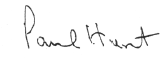 Paul Hunt
Chief Human Rights CommissionerExecutive SummaryPrism explores six human rights issues relating to people with a diverse sexual orientation, gender identity and expression, and sex characteristics in Aotearoa New Zealand.While not exhaustive, this analysis reflects the voices of the SOGIESC-diverse people who attended the Commission’s consultation hui in 2018. The purpose of this paper is to introduce these six human rights issues and to assist in providing a baseline understanding for greater discussion and collaboration.Prism is an original contribution to the human rights landscape in Aotearoa New Zealand. It is not common for these rights to be discussed with explicit regard to people with a diverse sexual orientation, gender identity and expression, or sex characteristics. These rights are enshrined in international covenants, conventions, and declarations. All people, including SOGIESC-diverse people, are entitled to the full enjoyment of these rights.Summary of FindingsThe Right to Freedom from Discrimination (Article 2, UDHR)The Human Rights Act 1993 does not provide explicit legal protection from discrimination with regards to gender identity, gender expression, or sex characteristics.Overt and subtle forms of discrimination are widespread against people with an actual or perceived diverse SOGIESC, and they are more likely to become victims of crime.The Right to Information (Article 19, UDHR)Unmet information needs are a considerable obstacle for the identification and resolution of issues concerning people with a diverse SOGIESC.Data collection does not currently reflect a human rights-based approach. This is particularly clear in response options that limit diverse answers and the ability of SOGIESC-diverse people to be counted.The Right to Recognition BEFORE THE LAW (Article 16, ICCPR)New Zealand’s official identity documents contain sex/gender information which can be difficult to correct for transgender, non-binary, and intersex people.The human rights principle of self-declaration for identity documents is not yet fully implemented; it applies for passport and drivers’ licence records but not for birth certificates.The current process to amend sex on a birth certificate requires meeting a medical threshold and the involvement of the Family Court, presenting barriers to having a child, enrolling in school, getting married, and other areas of life.The Right to the Highest Attainable Standard of Health (Article 12, ICESCR)Surgical interventions not required for the preservation of life continue to be performed on people with diverse sex characteristics before an age at which they can consent to these procedures.People with a diverse SOGIESC have poorer physical and mental health outcomes than the general population.Healthcare practitioners and providers often lack the training to meet the needs of SOGIESC-diverse service users.Gender affirming healthcare is difficult to access and highly dependent on geographical residence.The Right to Education (Article 26, UDHR)Young people have a right to learn about diversity in SOGIESC. The New Zealand Curriculum allows for such learning within health education, but this is not adequately integrated into practice in schools.For youth with a diverse SOGIESC, school is often not a safe environment in which they can thrive and learn.Youth with a diverse sexual orientation or gender identity are, respectively, three and four-and-a-half times as likely as other students to be bullied.The Right to Work (Article 23, UDHR)People with a diverse SOGIESC experience discrimination and bullying in the workplace.The most common complaint received by the Human Rights Commission on the ground of sexual orientation is related to discrimination in employment.A significant percentage of people with a diverse SOGIESC do not feel safe enough or fear discrimination at work or when applying for jobs. They often conceal their identities or partners for fear of discrimination if these details are disclosed to others in their work environments.IntroductionThis paper is entitled “Prism.” When light hits a prism, a rainbow can be seen. But a prism does not create colours; it reveals them. This paper provides a particular lens through which to see people with a diverse sexual orientation, gender identity and expression, and sex characteristics: the human rights lens.SOGIESC-diverse people add to the fabric of society. They have unique strengths, attributes, creativity, and resilience. While great progress has been achieved to advance SOGIESC human rights in Aotearoa New Zealand, this paper describes some of the key human rights challenges that remain. People with a diverse SOGIESC includes those who may be lesbian, gay, bisexual, trans, non-binary, intersex, queer, asexual, takatāpui, whakawahine, tangata ira tāne, and a range of other cultural identities from the Pacific and around the world. These are often referred to as LGBTIQ+, MVPFAFF, or Rainbow identities and communities.In addition to drawing on existing data and research, this paper was informed by five focused community consultation meetings (hui) held between February and April 2018. These meetings were designed, led, and facilitated by Human Rights Commission (Commission) staff identifying as transgender and takatāpui. The purpose of the meetings was to hear directly from these communities about the human rights issues they face. This approach is fundamental to the Commission’s ability to identify how to improve human rights protections for all communities in Aotearoa. Additional desk-based research and targeted engagement with key groups have supplemented the information, current to the end of 2019.The discussions showed considerable consistency regarding the main human rights issues for people with a diverse sexual orientation, gender identity and expression, and sex characteristics. This original paper reports on these and other key issues that are frequently raised with the Human Rights Commission as affecting SOGIESC-diverse people. Prism offers a vision, information, and recommendations to any organisation, group, or individual interested in supporting the positive development and wellbeing of people with a diverse SOGIESC in Aotearoa New Zealand. These include policy- and decision-makers, elected representatives, teachers, allies, and SOGIESC-diverse communities.The recommendations made at the end of each chapter reflect the government’s obligations under Te Tiriti o Waitangi; previous national and international submissions made by the Human Rights Commission; as well as submissions and reports published by SOGIESC-diverse individuals, coalitions, and organisations.SOGIESC-Diverse Communities in New ZealandIt is difficult to encompass the diversity of SOGIESC people and communities under any single umbrella term. All people have a sexual orientation, gender identity and expression, and sex characteristics. For the purposes of this paper, the definitions described in the Yogyakarta Principles are followed:Sexual orientation (SO) refers to each person’s capacity for profound emotional, affectional and sexual attraction to, and intimate and sexual relations with, individuals of a different gender or the same gender or more than one gender;  Gender identity (GI) refers to each person’s deeply felt internal and individual experience of gender, which may or may not correspond with the sex assigned at birth, including the personal sense of the body (which may involve, if freely chosen, modification of bodily appearance or function by medical, surgical or other means) and other expressions of gender, including dress, speech and mannerisms;Gender expression (GE) refers to a person’s presentation of gender through physical appearance – including dress, hairstyles, accessories, cosmetics – and mannerisms, speech, behavioural patterns, names and personal references. Gender expression may or may not conform to a person’s gender identity;Sex characteristics (SC) are each person’s physical features relating to sex, including genitalia and other sexual and reproductive anatomy, chromosomes, hormones, and secondary physical features emerging from puberty.People with a diverse sexual orientation, gender identity and expression, and sex characteristics span all regions of New Zealand; cover all age, disability and religious demographics; and come from a wide range of ethnic and cultural backgrounds, including Māori, Pacific, and Asian. They are parents, children, siblings, and whānau members. Though they are often represented as homogenous attributes, sexual orientation, gender identity and expression, and sex characteristics are overlapping yet distinct concepts integral to each person. Obstacles to the full enjoyment of human rights differ widely between various groups in SOGIESC-diverse communities depending on intersecting factors which may include ethnicity, age, disability, and geographic location, among others.The colonisation of Aotearoa New Zealand in the 19th century had a profound impact on its indigenous people and their human rights. Indigenous peoples with diverse sexual orientations, gender identities and expressions, and sex characteristics have existed throughout history in all cultures, populations, and regions, including in the Pacific. Prior to the arrival of European settlers, diverse identities, expressions, and practices were accepted as a normal part of Te Ao Māori. Like other indigenous peoples, Māori were colonised and suffered historic injustices. This included loss of lands, territories and resources, customs, language, and traditional lifestyles within Aotearoa. The negative and intergenerational impacts of colonisation on sexual and gender fluidity accepted in traditional Māori society have had, and continue to have, dramatic consequences, including loss of acceptance within their own societies and communities.Takatāpui is an ancient Māori term meaning ‘intimate companion of the same sex’. As a result of colonisation, the word was lost from the language and oral tradition. In the early 1980s, it was rediscovered independently by takatāpui academics in manuscripts from the 1840s. Since then, the term has been reclaimed to encompass not just diverse sexual orientations amongst Māori, but also diverse gender identities, expressions, and sex characteristics. Māori identity predicates takatāpui identity “with a spiritual connection to takatāpui tūpuna (ancestors).” Despite reclamation of this identity, many takatāpui today experience dual stigma. On top of the systemic inequities of being Māori, they experience additional discrimination because of their diverse SOGIESC.Te Tiriti o Waitangi is New Zealand’s unique human rights document, signed on February 6, 1840 between the British Crown and several Māori rangatira (chiefs). It is regarded as the founding text of Aotearoa, assuring a tūrangawaewae (standing place to belong) for all people in New Zealand. It affirms the rights tangata whenua had prior to 1840 and gave tauiwi (non-Māori) and the Crown a set of rights and responsibilities that enabled them to settle in Aotearoa. These rights extend to takatāpui and other people with a diverse SOGIESC.The United Nations Declaration on the Rights of Indigenous People (UNDRIP) articulates how human rights apply in the specific context of Indigenous Peoples. It has been described as providing ‘a blueprint for implementation of Te Tiriti’. The Declaration affirms that “Indigenous Peoples have the right to the full enjoyment, as a collective or as individuals, of all human rights” and is underpinned by core rights including self-determination, non-discrimination, cultural rights, rights to land and natural resources, and rights to participate in decision-making.While the Declaration does not explicitly reference Indigenous SOGIESC communities, UN bodies have provided guidance highlighting the need for diverse and/or vulnerable groups within indigenous communities to be represented and to have their special needs considered. Approaching issues from a Tiriti- and human rights-based perspective includes that Māori, as Tiriti-partners, are part of decision-making; Māori are able and supported to exercise rangatiratanga, self-determination, and to lead solutions; and that equity for Māori is a core focus.Human Rights Status of SOGIESC-Diverse People In the 70 years since the Universal Declaration of Human Rights was adopted, new understandings and applications of human rights have emerged. The principles underlying all human rights are those of equality, dignity, and self-determination. These principles are equally applicable to people with a diverse sexual orientation, gender identity and expression, or sex characteristics, who may also be particularly vulnerable to breaches of human rights. These communities do not have or seek new rights or special rights.International human rights law applies to all people, including SOGIESC-diverse people, without exception. While there is no explicit covenant or convention that has as its stated purpose the  elimination of discrimination against people with a diverse sexual orientation, gender identity and expression, or sex characteristics, the rights of SOGIESC diverse people are firmly anchored in existing and binding human rights treaties. The Yogyakarta Principles, adopted in 2007, apply existing international human rights law to sexual orientation, gender identity and expression, and sex characteristics. They address a broad range of human rights and emphasise that SOGIESC-diverse people have the rights to universal enjoyment of all human rights, including non-discrimination and recognition before the law. While not themselves legally binding, the Principles affirm existing legal standards that States have agreed to be bound by. They are not a wish list of aspirational goals; every statement and recommendation in the document is grounded in existing obligations under international human rights law and binding human rights treaties. The Yogyakarta Principles have been well tested as sources of interpretation, having been cited hundreds of times at the United Nations Human Rights Council; in bills, legislation, and executive policy; and court decisions.In 2017, a supplementary paper to the original Principles was published: the Yogyakarta Principles plus 10. These additional Principles articulate the following ten years’ progressive understandings of existing human rights relevant to SOGIESC; such as the right to legal recognition, the right to sanitation, and the right to protection from poverty. Where the Yogyakarta Principles are quoted in this paper, they are in bold.Independently of the Yogyakarta Principles, an Independent Expert against violence and discrimination based on sexual orientation and gender identity (IE SOGI) was created in 2016 for a period of three years. The role of the Independent Expert was created by the United Nations and placed issues relating to SOGI formally on the international human rights agenda. However, the establishment of the mandate was and remains controversial. In 2016, it was repeatedly challenged in various organs of the UN General Assembly by countries who vigorously sought to undermine its function. Despite ongoing campaigns against its renewal, the mandate was successfully renewed at the Human Rights Council for a further three years in 2019. The New Zealand government co-sponsored the successful resolution to renew the mandate.Having ratified many international human rights treaties, covenants, conventions, and protocols, New Zealand is obliged to implement these existing international standards through its domestic laws. The New Zealand Human Rights Commission (the Commission) monitors the progress made regarding human rights in New Zealand, including the rights of people with a diverse sexual orientation, gender identity and expression, or sex characteristics. The Commission has produced four relevant reports specifically on these populations.People with a diverse SOGIESC in Aotearoa New Zealand face specific and unique barriers to the full enjoyment of human rights. The stigma and discrimination they face leads to violations of civil, political, economic, social, and cultural human rights. The issues affecting these populations are the same as many other minority communities, including but not limited to minority stress, healthcare, housing, education, employment, safety, and violence. Despite the resilience of these communities, they are consistently over-represented in negative statistics regarding mental health, addiction, lifespan, homelessness, and employment. Multiple minority identities, such as having disabilities or impairments; being from an indigenous population, a person of colour, or non-white; living with HIV or in unstable housing; in addition to having a diverse SOGIESC, can compound experiences of violence and discrimination.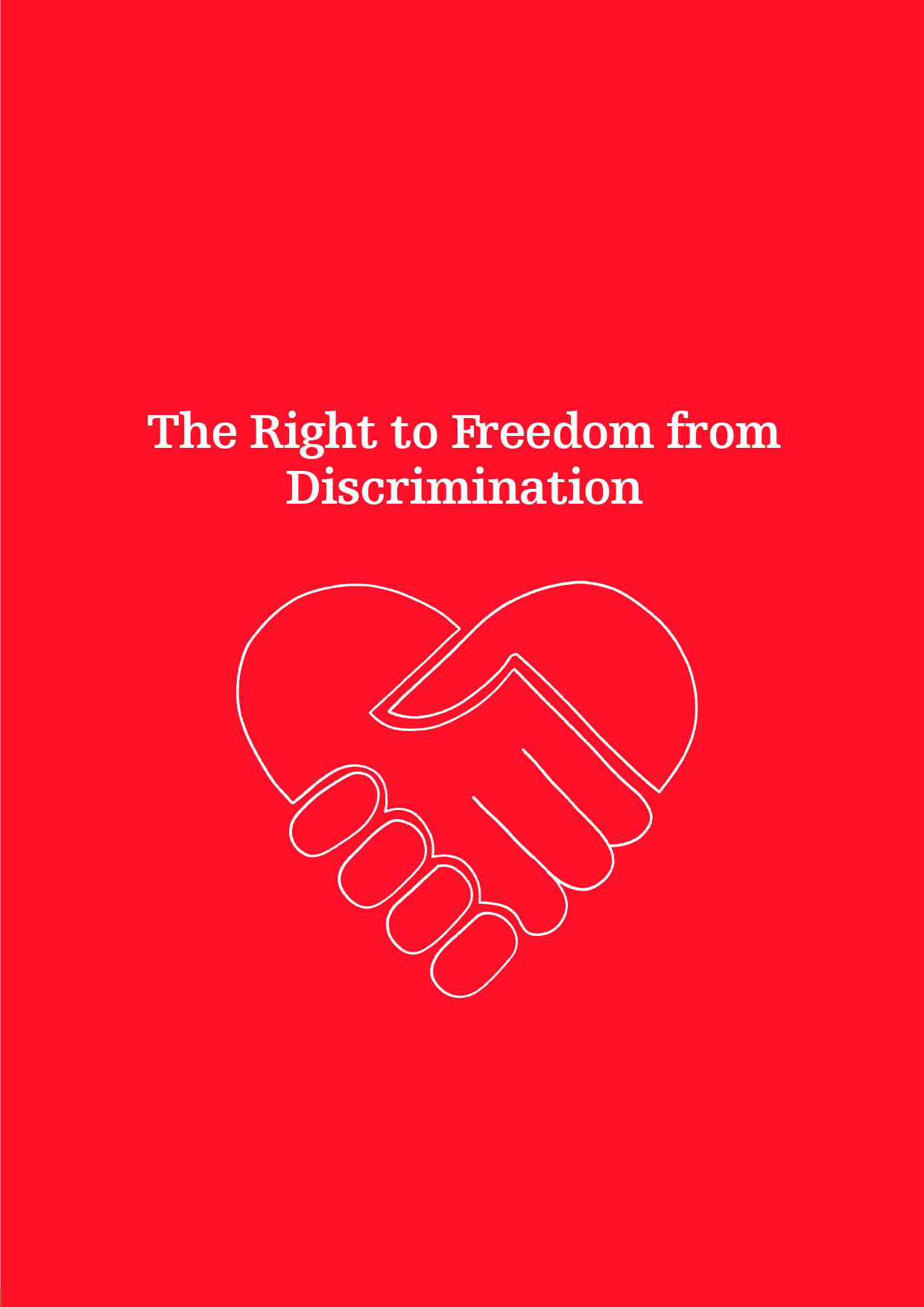 The Right to Freedom from Discrimination The first article of the Universal Declaration of Human Rights stipulates that “[a]ll human beings are born free and equal in dignity and rights. They are endowed with reason and conscience and should act towards one another in a spirit of brotherhood.”This basic assumption of equality and dignity of all human beings is at the heart of all human rights and provides the foundation for the right to freedom from discrimination. Anchored in Article 2 of the Universal Declaration of Human Rights, the prohibition of discrimination on the basis of ‘other status’ in international human rights law is properly considered to include sexual orientation, gender identity and expression, and sex characteristics.Even though such protections are guaranteed under international law, SOGIESC-diverse people often have little access to justice through remedy and redress. Violence and discrimination can be the result of exclusionary laws and policies. The terms used to define identity in legislation are crucial in determining the extent to which universal human rights are recognised and given protection under the law.The rights to equality and non-discrimination for SOGIESC-diverse people are explicitly mentioned and emphasised in Yogyakarta Principle 2. The Principle explains that “discrimination on the basis of sexual orientation or gender identity includes any distinction, exclusion, restriction or preference… which has the purpose or effect of nullifying or impairing equality before the law… or the recognition, enjoyment or exercise, on an equal basis, of all human rights and fundamental freedoms.” The Principle stipulates that States should ensure that the human rights concepts of equality and non-discrimination are reflected in their national constitutions or other appropriate legislation. It also affirms that States shall adopt legislation and other measures in order to prohibit and eliminate discrimination against people with a diverse sexual orientation, gender identity and expression, and sex characteristics in the public and private spheres.The human rights status of sexual orientationPrior to the European colonisation of Aotearoa, homosexuality was accepted as a normal and natural part of Māori society. The entrenchment of Western Christian social values and structures would go on to have serious consequences for people with a diverse sexual orientation (and gender identity, gender expression, and sex characteristics) in Aotearoa and across the Pacific.In 1858, the New Zealand Parliament imported most English law. At that time English law prohibited male, but not female, homosexual conduct, even when it was private and consensual adult behaviour. Almost 130 years later, the New Zealand government passed Homosexual Law Reform legislation in 1986, decriminalising male homosexuality. Sexual orientation was added as a prohibited ground of discrimination in the Human Rights Act of 1993. Civil unions for all couples came into effect in 2005, followed by marriage equality in 2013. In 2017, the government formally apologised to men convicted of historical homosexual offences, recognising the hurt and suffering they experienced as a result, and the continued effects their criminal convictions have had on their lives.The human rights status of gender identity and expressionGender expression is included in the definition of gender identity and, as such, all references to gender identity should be understood to be inclusive of gender expression as a ground of discrimination. In 2004, MP Georgina Beyer’s member’s bill was drawn from the ballot and introduced to Parliament. The Bill intended to specifically include gender identity in the definition of sex in section 21(1)(a) of the Human Rights Act. In 2006, the acting Solicitor-General wrote a legal opinion concluding that transgender people were already covered by the Human Rights Act, and Beyer withdrew her Bill as it was considered unnecessary. The Commission has interpreted the Act to include gender identity since at least 2005. In 2006, the Commission began an inquiry into the discrimination faced by transgender people, publishing the report of the inquiry, To Be Who I Am, in 2008. As a direct result, in 2012 the Department of Internal Affairs amended their passport policy allowing holders to select M, F, or X options for their sex through a statutory declaration process, with no requirement for medical evidence. In 2013, the New Zealand Transport Agency expanded their options for recording sex on a driver’s licence record to Male, Female, and Indeterminate through a similar process. The Universal Periodic Review (UPR) is a mechanism of the United Nations Human Rights Council (HRC). It is a process aimed at improving the human rights situation ‘on the ground’ of each of the United Nations (UN) Member States. The human rights record of each UN Member State is peer-reviewed by other Member States in a 5-year cycle, with New Zealand’s most recent review taking place in January 2019. Directly prior to the review, the Minister of Justice stated in his speech to the UN HRC that the government planned to specifically acknowledge gender identity as a prohibited ground of discrimination in law. Until 2019, New Zealand had never received any recommendations related to SOGIESC during a UPR cycle.The human rights status of sex characteristicsThere is no explicit protection from discrimination for people with variations of sex characteristics in New Zealand legislation. This gap has been noted by the Commission and the Intersex Trust of Aotearoa New Zealand (ITANZ) in submissions to the United Nations Committee on the Rights of the Child in 2015, the Committee Against Torture in 2017, and the Working Group of the Universal Periodic Review in 2019. As a result of this collaborative work, New Zealand received four intersex-specific recommendations from the Committee on the Rights of the Child in 2016. There is also no law prohibiting surgical (cosmetic) interventions not necessary for the preservation of life on people with variations of sex characteristics. In 2017, the United Nations Committee Against Torture requested the New Zealand government comment on reports of surgery and other medical treatment to which intersex children were subjected, and provide the number of intersex children who had undergone surgery, from 2015 to 2019. The government responded in September 2019 stating seven intersex people underwent surgery in the reporting period.The Human Rights Act 1993Section 21 of the Human Rights Act 1993 (the Act) recognises thirteen prohibited grounds of discrimination, including sex and sexual orientation. ‘Sexual orientation’ is defined under s 21(1)(m) of the Act to mean a “heterosexual, homosexual, lesbian, or bisexual orientation.” ‘Sex’ under s 21(1)(a) simply states that the term “includes pregnancy and childbirth”. Although yet to be determined by the New Zealand Courts, the Commission interprets sex under s 21(1)(a) of the Act to include gender identity, gender expression, and sex characteristics; accepting complaints of discrimination on this basis.While the Commission has interpreted the Human Rights Act to include discrimination on the basis of gender identity under the ground of sex discrimination since at least 2005, trans people have made it clear that they do not feel protected by the Commission’s position. Amending s21(1)(a) of the Act to also include gender identity, gender expression, and sex characteristics under the ground of sex was raised at every public hui the Commission hosted for SOGIESC-diverse people in 2018, and continues to be raised in other fora. The need to amend the Act has been identified by the Minister of Justice in his speech before the United Nations. Amendment of this legislation was recommended by the Committee on the Elimination of Discrimination against Women in July 2018.  Further, it was also the subject of two recommendations to the New Zealand government through the 2019 UPR cycle. The government did not explicitly accept these recommendations, however it indicated that it would consider amending the Human Rights Act to include gender identity as a prohibited ground of discrimination. Communities have expressed hope to the Commission that the Minister’s reassurance extends to protections for all three groups.Human Rights Commission complaints dataThere are many ways in which discrimination against a person with a diverse SOGIESC manifests in New Zealand. Some indication of its prevalence can be drawn from the complaints made to the Human Rights Commission. From 1 January 2008 to 31 December 2019, the Commission has received 1,947 complaints on the ground of sex (including gender identity and sex characteristics) and 377 on the ground of sexual orientation (Figure 1).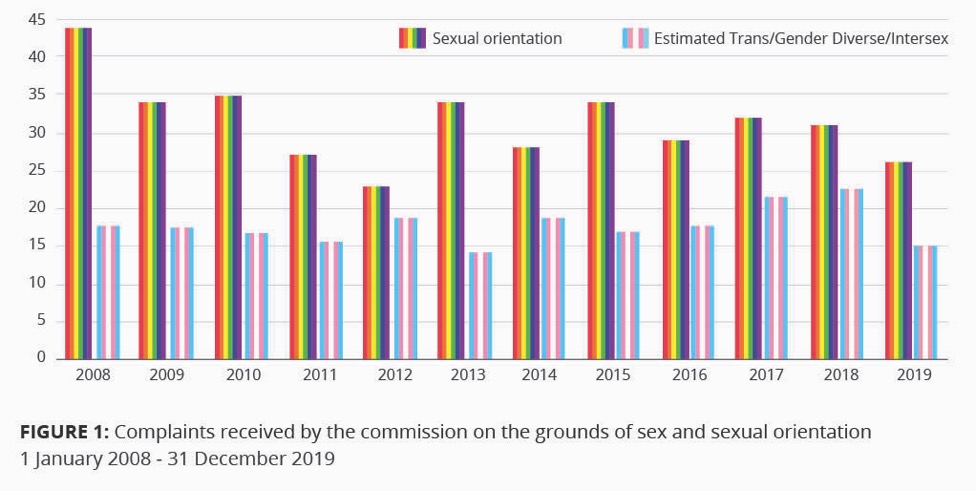 Of the complaints made under the ground of sex during this time, 212 (11%) were made by persons who identify as transgender, gender diverse, or intersex (Figure 2). The data reflect that the population of trans and gender diverse people is smaller than those with a diverse sexual orientation.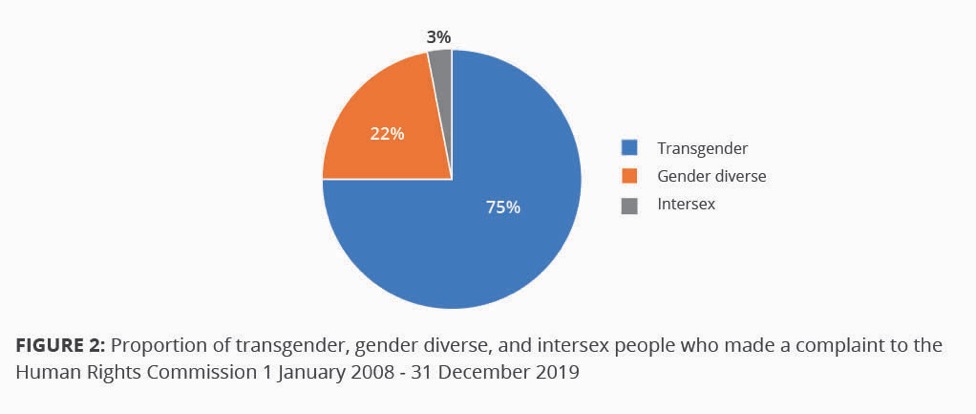 The main area of discrimination differs between these two groups. Trans and gender diverse people were most commonly discriminated against in the area of government activity, while employment was the biggest issue for those discriminated against due to their sexual orientation (Table 1). Discrimination in regard to health, education, and work will be discussed in forthcoming chapters.Table 1: Most common area of discrimination for trans and gender diverse people, and sexuality diverse people, complaining to the Human Rights Commission 1 January 2008 - 31 December 2019Violence and abuseMultiple comprehensive reviews show that people with a diverse sexual orientation and gender identity experience a higher risk of physical and sexual violence than the general population. In most cases, the person’s sexual orientation or gender identity was a factor in the perpetration of the abuse. The United Nations Independent Expert on protection against violence and discrimination based on sexual orientation and gender identity states, “the data available show that [lesbian, gay, bisexual, trans and gender non-binary persons] face the near-certainty of suffering violence during their lives, and that as a general rule [they] live every day in the awareness and fear of it.”“Hate crime” and “hate speech” are two terms used to describe some of the violence and abuse experienced by people with a diverse SOGIESC. They are different but related concepts, with concerns in common. The Commission receives numerous requests for information about hate speech and hate crime, the lack of legislative protection in New Zealand, and the lack of justice sector-related data. These requests include incidents where SOGIESC have been a factor.Violence against people with diverse sexual orientations, gender identities and expressions, and sex characteristics was an issue of concern to participants at the Commission’s Wellington hui. “Hate crimes” are criminal offences that occur because the perpetrator is motivated, in whole or part, by a person or group’s actual or perceived personal characteristics. When a hate-motivated crime occurs, the perpetrator is charged under standard criminal law provisions relating to the offence. However, the motivation for the offence can be considered an aggravating factor for sentencing purposes if an individual is convicted. At least in part due to this legal situation, very limited data is collected by New Zealand Police and the Ministry of Justice pertaining to crimes related to sexual orientation and gender identity or how frequently hate-motivated factors are taken into account during the sentencing process. The Commission’s Transgender Inquiry found great limitations on enforcing the Sentencing Act’s provisions; the aggravated motivation of a crime must be recorded at each stage of the justice process, from reporting through to sentencing. This requires a person’s sexual orientation or gender identity to be accurately noted throughout.Like hate crime, hateful or harmful speech has become an issue of considerable public concern in New Zealand. Hate speech is not defined in New Zealand legislation, and New Zealand legislation does not protect generally against words that attack a person or group based on real or perceived personal characteristics. “Hate speech” legislation generally targets only words which incite violence or prejudicial action against members of particular groups. The main laws covering hate speech in New Zealand are the Human Rights Act and the Harmful Digital Communications Act. There are considerable anomalies in the existing legislation. Section 61 of the Human Rights Act prohibits the “incitement of disharmony” on the basis of race, ethnicity, colour or national origins. These criteria do not extend to the incitement of disharmony on the basis of religion, gender identity, disability, sexual orientation, or other status. The 2015 Harmful Digital Communications Act seeks to deter, prevent, and mitigate harm caused by digital communications and to provide victims of harmful digital communications with a quick and efficient means of redress. Principle 10 of this Act states that a digital communication should not denigrate an individual by reason of colour, race, ethnic or national origins, religion, gender, sexual orientation, or disability. Both laws have to be interpreted in the context of the New Zealand Bill of Rights Act, which affirms the right to freedom of expression.SOGIESC-diverse community leaders have told the Commission that they are concerned about the nature, volume, and harm of hateful speech. They have observed that hate speech against SOGIESC-diverse communities tends to be sexually explicit or violence-oriented, and its ubiquity online and in the media causes harm. During the Commission’s work, these leaders have described hate speech as denying the existence of trans and non-binary identities, noting an increase in use of coded language which attempts to deny the rights of trans people while appearing reasonable to the average person. These concerns mirror an international rise in hate speech and hate crimes against SOGIESC diverse communities. In the wake of the terrorist attacks at two Christchurch mosques on March 15, 2019, the Minister of Justice fast-tracked a review of New Zealand’s hate speech laws. The review by the Ministry of Justice will inform any government decisions which could, for example, include deciding whether hate speech provisions should be expanded to cover other grounds of discrimination.The internet has the potential to both support and harm users. It provides access to information and community support for many minority groups independent of a person’s geographical location. Conversely, cyberbullying is an alarming phenomenon allowing online violence and abuse to be brought into the home. Netsafe, New Zealand’s independent, non-profit online safety organisation, undertook first-of-its-kind research on online hate speech in New Zealand in 2018. It found minorities more likely to be targeted with hateful content online, with 26% of non-heterosexual people targeted compared with 9% of heterosexual people. The findings mirror international research regarding the prevalence of online hate against vulnerable groups. Further research by Netsafe on image based sexual abuse (IBSA) showed threats of IBSA were 8% for non-heterosexual people versus 3% for heterosexual people. Rates of sharing intimate content online without consent was 10% for non-heterosexual respondents compared to 3% of all respondents. A recent survey on the health and wellbeing of transgender and non-binary people in Aotearoa New Zealand reported 39% of participants had been sent nasty or threatening messages through the phone or on the internet.Counting Ourselves was a survey on the health and wellbeing of 1178 trans and non-binary people in Aotearoa New Zealand conducted in 2018. It presents the biggest and only data set on trans and non-binary populations in New Zealand ever collected. The results showed high levels of discrimination, with 67% of participants having experienced discrimination at some point. 44% of respondents had been discriminated against in the past 12 months compared with 17% of respondents in the General Social Survey, but Asian and disabled people had even higher rates of discrimination; both 60%. Counting Ourselves respondents had higher rates of discrimination than the general population in every specified situation in the survey, including on the street (25% vs. 6%), in a shop or restaurant (14% vs. 3%), and trying to get a job or at work (12% vs. 3%). Respondents reported avoiding places due to fear of discrimination; most commonly at a gym or pool (58%) followed by a sports club or team (50%). They further reported high rates of harassment and discrimination when using the bathroom. 43% had been told or asked if they were using the wrong bathroom, and 70% had avoided using a public bathroom in the last 12 months. Rates of sexual violence against trans and non-binary people were two to three times higher than that for women in the general population and seven to 12 times higher than for men in the general population.Statistics New Zealand’s 2018 General Social Survey measured rates of discrimination amongst adult respondents aged 18 and over. Those who had a gay/lesbian (34.1%) and bisexual (39.3%) sexual orientation faced higher rates of discrimination in the past year compared with heterosexual adults (16.3%).The recent Ministry of Justice New Zealand Crimes and Victims Survey showed that people with diverse sexual orientations were more likely to become the victims of crimes. Gay/lesbian (40.3%) and bisexual people (49%) were more likely to be victimised, compared to heterosexual people (29.1%) (Figure 3).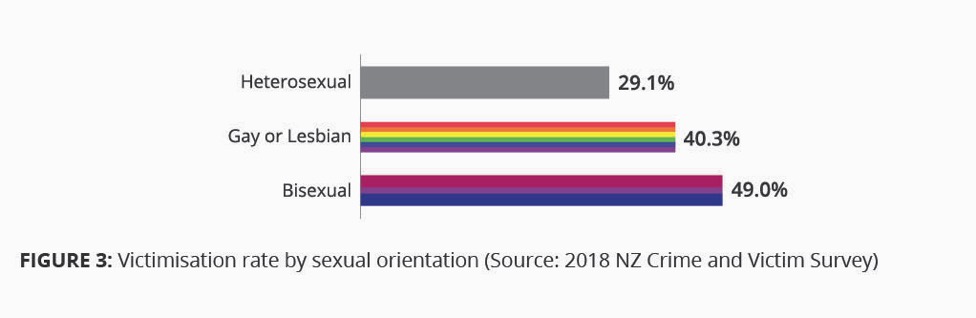 Gay, lesbian, and bisexual victims as a group were less likely to report crimes to the Police than the national average (13% compared to 23% of the general population). The survey asked for perceived drivers of crime incidents; 6% of all incidents and 8% of personal offence incidents were perceived to be driven by discrimination based upon sexuality. 35% of sexual offence incidents and 13% of violent interpersonal offence incidents were perceived to be driven by discrimination based upon sexual orientation.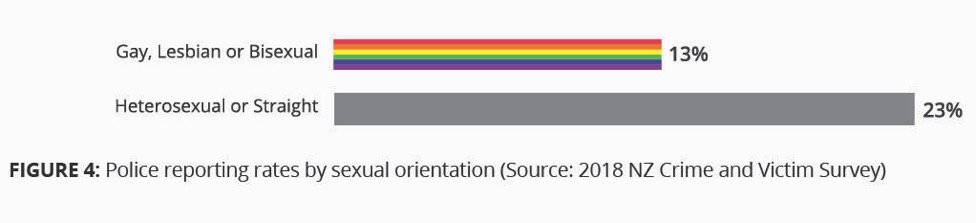 Survey respondents who had been victimised were significantly more likely to suffer psychological distress. The survey did not explore whether the victimisation caused psychological distress, or the reverse; and data were only available about sexual orientation, not gender identity, gender expression, or sex characteristics. However, given the high rates of psychological distress for people with a diverse SOGIESC, this phenomenon is concerning. Mental health is discussed in a later chapter.As noted earlier, having more than one minority identity, in addition to a diverse sexual orientation, gender identity or expression, or sex characteristics, increases experiences of violence and discrimination. Racism compounds violence experienced by Māori, Pacific peoples, Asian, and other non-European SOGIESC-diverse people. Often people with multiple minority identities feel that they cannot bring their whole self into certain spaces. For example, SOGIESC spaces may not accessible for people with disabilities, while mainstream groups may not be inclusive and welcoming of SOGIESC identities.Discrimination does not only come from outside SOGIESC-diverse communities. Intra-community experiences of discrimination in New Zealand include ableism, racism, transphobia, and biphobia; all under-researched areas at present. These may be further sources of tension that can be experienced in vastly different ways due to ethnicity, class, education, and privilege; and manifest as lateral violence. For example, bisexual people can experience invisibility of their identity; when in a relationship with a same-gender partner they are often assumed to be homosexual (gay/lesbian), and when in a relationship with a different-gender partner, often assumed to be heterosexual.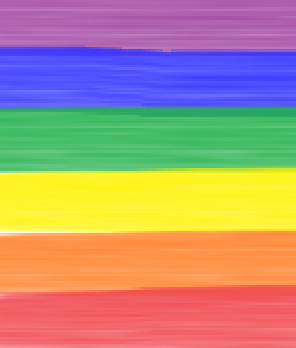 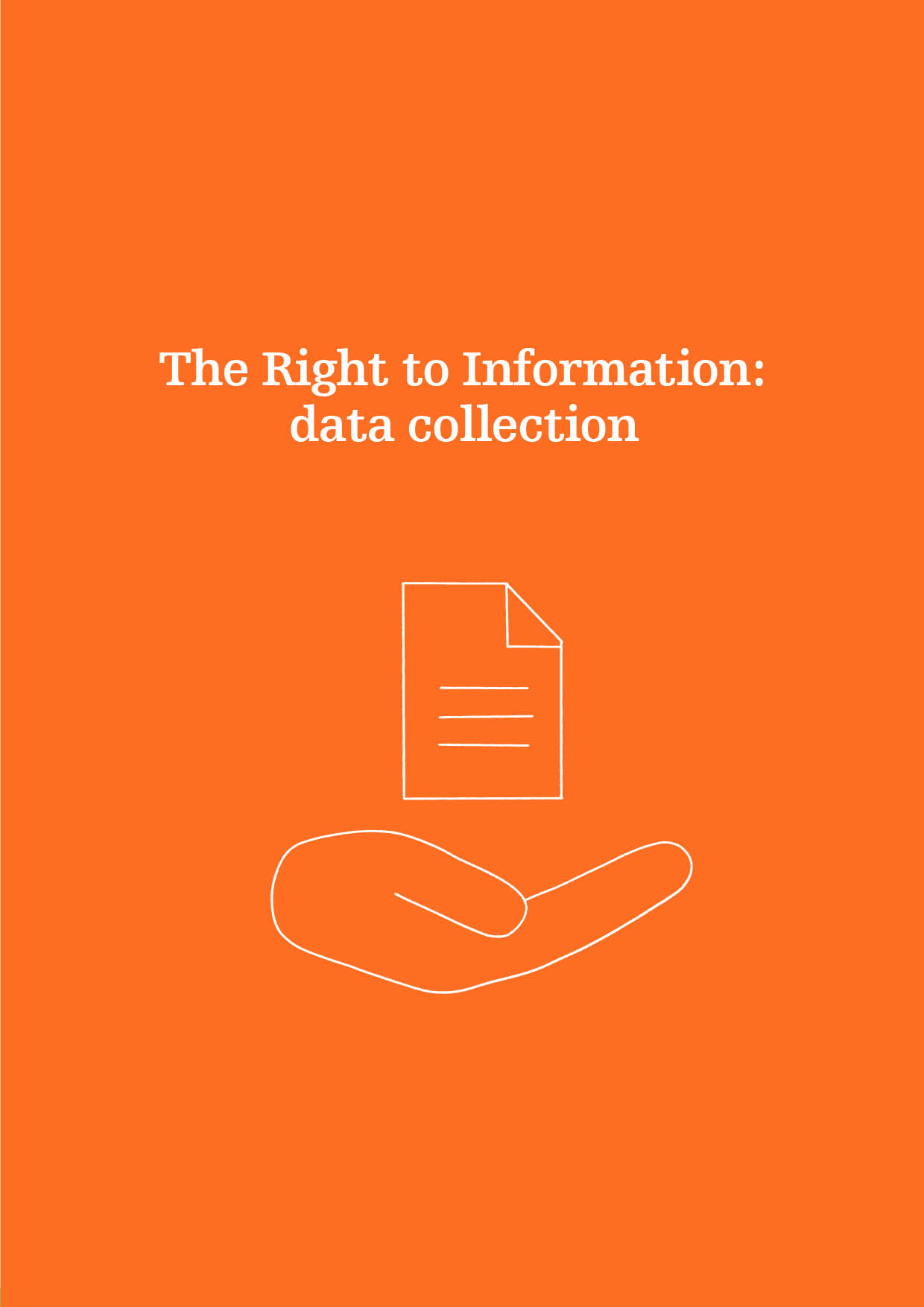 The Right to Information Human rights cannot be monitored without data. While all groups have equal access to information in Aotearoa, the kind of information available is not equally collected among those groups. That is, there is an unmet need regarding measuring diversity in SOGIESC. When this diversity is under-reported, it has negative implications for generating an evidence base regarding the issues faced by these communities, and significantly impacts on funding and resourcing.A human rights-based approach to data collection requires data to be collected for each specific population. Such data should be managed in accordance with ethical, scientific, and human rights standards. It should be made available to the public in a disaggregated form to allow for an independent and deep analysis of inequalities. In this way, it can also help identify the extent of discrimination faced by different groups. The Office of the United Nations High Commissioner for Human Rights (OHCHR) states that a human rights-based approach to data collection is predicated on the principle of self-identification, allowing the populations of interest to be self-defining. Furthermore, “individuals should have the option to disclose, or withhold, information about their personal characteristics.” Privacy is an issue of particular importance for marginalised communities such as people with diverse sexual orientations, gender identities and expressions, and sex characteristics. Diversity in SOGIESC can be highly stigmatised in certain contexts. As such, it is important to collect data on an as-needed basis only, in a manner that is strictly confidential and used exclusively for statistical purposes.Access to official statistics is part of the public’s right to information. SOGIESC-diverse people have diverse needs and experience some different human rights challenges than the general population. As at December 2019 there are limited official data sets on sexual orientation, and none on the number of people with a diverse gender identity, gender expression, or sex characteristics. The lack of reliable data on the size and characteristics of SOGIESC-diverse populations limits the capacity of policymakers, administrators, and practitioners to address these needs. This means that “in most contexts policymakers are making decisions in the dark, left only with personal preconceptions and prejudices or the prejudices of the people around them.” Yogyakarta Principle 19 (f) stipulates that States shall “[e]nsure that all persons, regardless of sexual orientation or gender identity, enjoy equal access to information and ideas, as well as to participation in public debate.”It is difficult to prove a problem exists when there are no numbers to support this. Without accurate baseline data on SOGIESC-diverse communities, there can be no robust analysis of the scope or nature of the challenges faced, nor measures put in place to alleviate those challenges. This is considered to be one of the key factors underpinning why people with diverse sexual orientations, gender identities and expressions, or sex characteristics have largely been omitted from funding, planning, and responses until the first recognition in a national Budget in May 2019.  One recent example of this exclusion is the report of the Government’s Mental Health and Addictions Inquiry, He Ara Oranga, which did not specifically address the needs of people with diverse sexual orientations, gender identities and expressions, and sex characteristics in its recommendations.  This was despite an in-depth and lengthy submission signed by multiple SOGIESC organisations on the issues these populations face. Without the collection of statistics, appropriate budgets cannot be allocated or prioritised to deal with key issues affecting these populations, such as the rates of youth suicide.Collection of official statisticsInternationally, the field of gender and sex data collection is a new and developing area. Measurement challenges are not unique to New Zealand, with many other Statistical Offices around the world grappling with similar issues. In the English language, “gender” is often used interchangeably with “sex,” complicating data collection. Further, while “sex” is limited, sex characteristics – distinct from gender – is a broader and more precise term used in human rights discourse and by the United Nations.Cultures throughout the Pacific region recognise and accept gender diversity that Western societies largely do not. Indigenous identities which sit outside of a Western framework of sexual orientation, gender identity and expression, and sex characteristics are usually not counted at a population level, resulting in suppression and erasure. While statistical standards may acknowledge that these identities exist, they are still classified in a Western way. This restricts non-Western SOGIESC-diverse people from understanding themselves within their cultural context and terminology and paints all SOGIESC-diverse individuals as culturally monolithic.Statistics New Zealand (Stats NZ) is the agency tasked with collecting official statistics in Aotearoa. During the most recent national Census in March 2018, Stats NZ did not collect data on sexual orientation, gender identity, or sex characteristics. The lack of data collection at the population level has been raised by community advocates and the Human Rights Commission over many years, both with Stats NZ  directly and with international mechanisms including UN Treaty Bodies and during the Universal Periodic Review. In 2018, the Committee on the Elimination of Discrimination Against Women recommended that the New Zealand government, “set up a centralized system for the collection, analysis and dissemination of comprehensive data, disaggregated by sex, gender identity and sexual orientation.” Disaggregation allows groups to be compared to evaluate progress and is therefore a key part of the government’s human rights obligations.Since mid-2019, Stats NZ has been undertaking significant work to evaluate and refresh their sex and gender identity standards. To ensure information collected reflects New Zealand society and its diversity, measurement tools must be both contemporary and fit for purpose. In response to high community interest, unmet information needs, and known issues with existing standards, this evaluation will determine the updates needed to provide best practice guidance for collecting information in New Zealand. Public consultation on the standards is due to take place in 2020.There are no firm numbers available to indicate how many people collectively have a diverse SOGIESC in New Zealand. The Mental Health Foundation estimated that between 6 and 15% of the New Zealand population has a diverse SOGIESC, noting that the higher end of this range is more likely to be accurate.Sexual orientation measurement effortsThe Ministry of Health has collected sexual orientation data in the annual New Zealand Health Survey since the 2015/2016 survey wave. Responses consistently show between 3-4% of participants have a non-heterosexual orientation, however sexual orientation response options are limited to four options and not culturally specific.Sexual identity data were collected for the first time by Stats NZ in a household survey in 2018. A total of 3.5% of respondents identified as something other than heterosexual or straight; made up of 1.9% identifying as bisexual, 1.1% as gay/lesbian, and the remaining 0.5% as other identities including takatāpui, asexual, and pansexual. A statistical standard for sexual identity has recently been developed and published by Stats NZ, alongside a framework for sexual orientation.A 2012 nationally representative survey of 8,500 New Zealand secondary school students reported 3.8% of the students were attracted to the same or both sexes, and a further 4.3% reported they were unsure or attracted to neither. A 2016 survey of employees in the public service indicated approximately 7% had a non-heterosexual orientation. In a 2013/2014 survey of over 18,000 people, 5.8% of New Zealanders identified as non-heterosexual.  However, this study is likely to underestimate the number of people who are attracted to the same gender or have engaged in same-gender sexual behaviour. This is supported by another recent longitudinal study in New Zealand which found that almost 20% of respondents were not heterosexual. 12.6% were ‘mostly heterosexual’, 3.5% were bisexual, and 1.9% were gay/lesbian.The New Zealand government has a duty to act in a manner consistent with the Human Rights Act. Given the inclusion of sexual orientation as a prohibited ground of discrimination in the Act, successive governments have failed to collect data at a population level and monitor the situation of people with diverse sexual orientations.Gender identity measurement effortsIn 2015, Stats NZ released a world first statistical standard providing guidance on the collection, classification, and dissemination of gender identity data. The standard recommended a third gender classification of ‘gender diverse’ in addition to male and female. This umbrella term was intended to code responses from binary and non-binary trans people, but has instead been interpreted as a question – rather than a coding scheme – with three mutually exclusive options. The standard has been heavily criticised by trans, non-binary, and intersex communities for not meeting their needs; when interpreted in a mutually exclusive way, binary trans people are not recorded at all, while many non-binary people do not identify with the term gender diverse. Creating further confusion and flow on effects for data collection, some government agencies and organisations now offer gender diverse as a third gender option.The 2019/20 Household Economic Survey was the first time Stats NZ began to collect data on sex and gender through the ‘two-step’ question method. This method involves asking a question about sex recorded at birth, combined with a question on gender. Comparing an individual’s two responses is used to determine the number of trans respondents. The data from this survey are due to be published by the end of 2020.Outside of the government sector, the aforementioned Youth 2000 survey series is the most comprehensive source of data regarding gender and sexuality diverse young people. The survey was carried out in 2001, 2007, 2012, and again in 2019.  The 2019 sample, in contrast to previous survey waves, was not nationally representative; covering only the greater Waikato, Auckland, and Northland regions. At the time of writing, Youth’19 data have not yet been published, and the survey data from 2012 (Youth’12) remain the only and best data set that exists to estimate the size of the trans population in New Zealand. In Youth’12, 1.2% of students identified as transgender and a further 2.5% were not sure of their gender.The trans-led Counting Ourselves survey collected data from 1178 trans and non-binary people over the age of 14 living in New Zealand. The survey collected data concerning mental and physical health, experiences of discrimination, experiences in healthcare settings, and levels of support from communities and whānau. Questions also covered legal gender recognition, experiences at school and work, and experiences of violence. Another independent research project producing a crucial data set is Honour Project Aotearoa. This survey on the health and wellbeing of takatāpui people will assist in filling knowledge gaps about this population. At the time of writing, the survey results were being analysed and due to be published in a forthcoming report.Sex characteristics measurement effortsDiversity in sex characteristics has never been measured in New Zealand. During the most recent national Census in March 2018, intersex people were suggested to request a paper survey form and mark both male and female when responding to the binary sex question. An international estimate of 1.7% of live births is frequently cited, corresponding to more than 900 babies born in New Zealand each year.Stats NZ's statistical standard for sex was introduced in 1995 and has two classifications: male and female. In limited circumstances, a third sex classification of ‘indeterminate’ may be required for individuals whose sex cannot be determined as male or female.The introduction of a third ‘sex’ option for people with variations of sex characteristics is against good practice internationally and regionally when collecting sex data. There is no one intersex sex; it is an umbrella term to describe over 40 distinct sex characteristics variations. Having a third classification for people with variations of sex characteristics can create an assumption that all intersex people belong in that category and not male or female, when most intersex people identify as male or female; and removes their ability to identify their own gender, which may be female, male, or a non-binary gender. Such a category forcibly outs intersex people and infants, if it is an option that infants can be assigned to. Social and legal support for people not legally recognised as male or female is lacking, thus a third sex option for people with variations of sex characteristics has the potential to cause them harm. It also assumes that a diagnosis is given at birth based on external anatomy. In reality, an individual with an intersex variation can receive a diagnosis at a range of times in their life, including before birth (pre-natal), at birth, at puberty, when trying to conceive, post-mortem, or by chance.Some work is underway in the medical field to establish a registry of intersex people in Aotearoa. Medical information collected from consenting participants will help to ascertain the number and types of intersex variations in New Zealand. Based on the i-DSD registry in the United Kingdom, this information would be held in a single repository, and aid in providing a more complete picture of intersex people in Aotearoa. It is hoped that this will improve long-term follow-up and care outcomes for those with diverse sex characteristics.Data reflective of societySOGIESC-diverse people are particularly vulnerable to human rights breaches through being chronically under-served and under-resourced, on top of the heightened stigma and discrimination they experience. The invisibility of certain populations, such as takatāpui, within SOGIESC diverse communities requires consideration of the associated human rights implications. The unmet information and data needs for SOGIESC-diverse people will become clearer in the chapters that follow.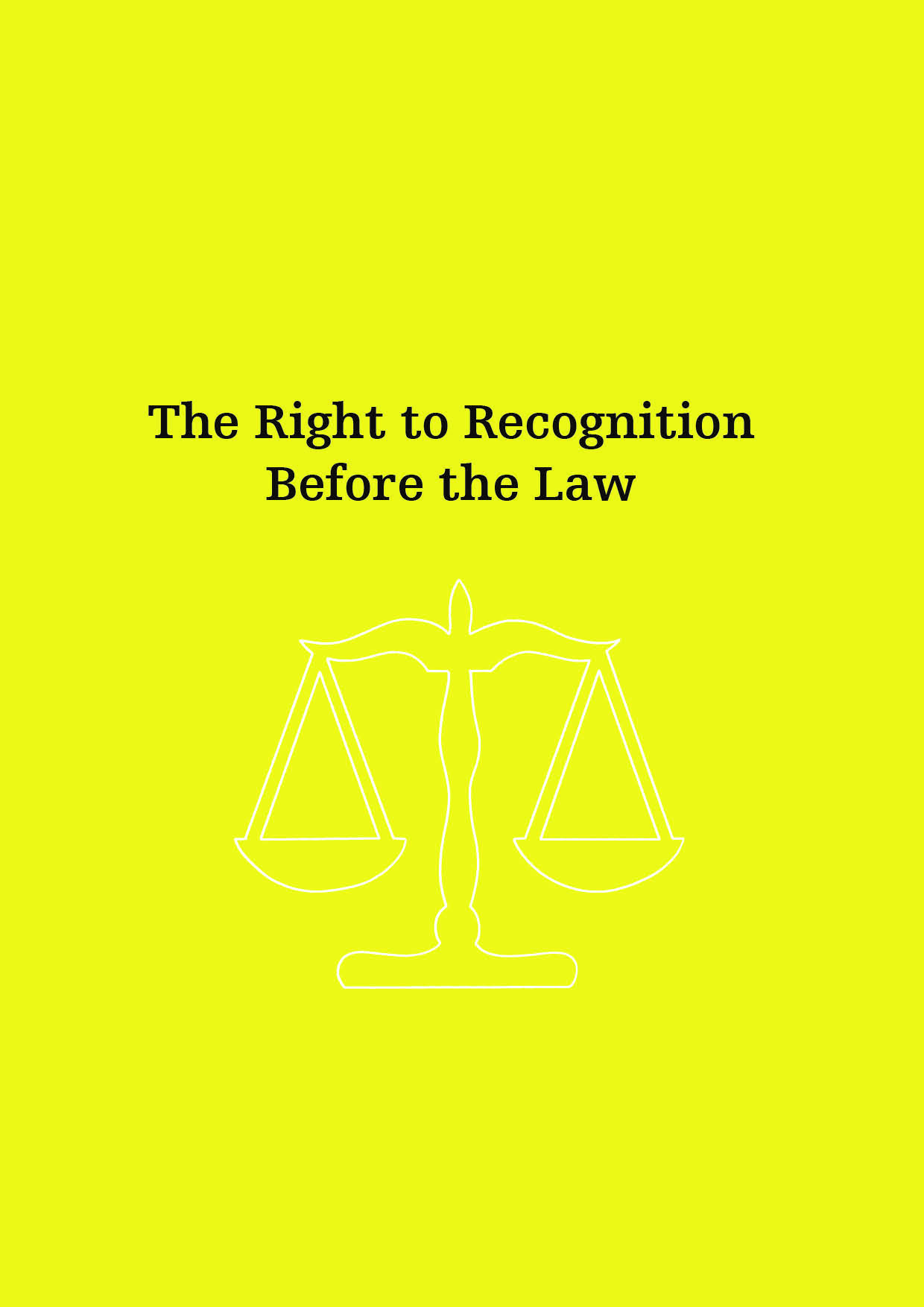 The Right to Recognition Before the LawThe right to recognition before the law is enshrined in Article 16 of the International Covenant on Civil and Political Rights. The right to be recognised as unique and distinguishable from others has been described as the very basis of individual rights. This means that all individuals are entitled to legal recognition regardless of their legal or transitional status or the terms they use to describe themselves. Recognition of an individual’s affirmed gender allows access to rights and freedoms, including entitlements related to health, education, housing, access to social security, and employment. For people with a diverse gender identity, gender expression, or sex characteristics, legal recognition of their identity is crucial in order to uphold human dignity and equal protection before the law. The OHCHR has recommended States issue identity documents based on the self-determined gender of the person concerned.People who attended the Commission’s hui stated that despite forward momentum, New Zealand has a long way to go to realise the rights of all people with a diverse sexual orientation, gender identity and expression, and sex characteristics. This is particularly evident in the shortcomings regarding the right to recognition before the law. Many people with gender identities different to their sex assigned at birth struggle to be recognised on their official identity documents. The absence of full legal gender recognition bars people from meaningful and full participation in society, education, employment, and social security. When name and gender/sex details on official documents do not match gender identity or expression, the holder of the document is more likely to be subjected to discrimination, humiliation, and undignified experiences. Data from Counting Ourselves showed that only 50% of trans and non-binary participants had the correct name on all identity documents. 32% had the wrong name on all identity documents. When it came to gender markers, 83% had the wrong gender on their New Zealand birth certificate, 60% had the wrong gender on their New Zealand passport, and 55% had the wrong gender on their driver’s licence (Figure 5). The report stated consequences of this included being denied benefits (18%), verbally harassed (17%), asked to leave (10%), and assaulted or attacked (2%). Reasons given for why documents had not been updated included the correct gender option was not provided (38%), cost (31%), fear of discrimination (25%), and not knowing how to change documents (23%).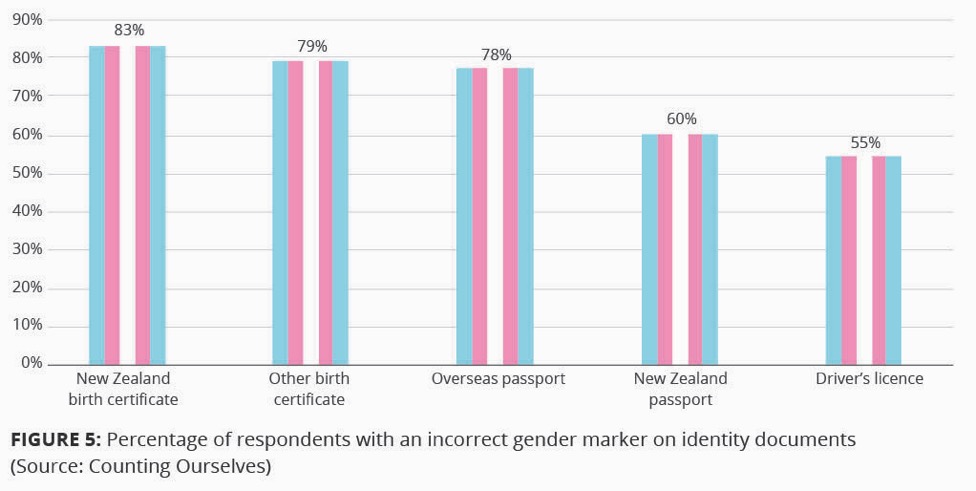 Yogyakarta Principle 31 states that “Everyone has the right to legal recognition without reference to, or requiring assignment or disclosure of, sex, gender, sexual orientation, gender identity, gender expression or sex characteristics.” This includes that everyone has the right to obtain identity documents. Such documents should only include information which is relevant, reasonable, and necessary for a legitimate purpose; without such a purpose, States should refrain from collecting information on this issue. The United Nations Independent Expert on protection against violence and discrimination based on sexual orientation and gender identity has expressed “significant doubts as to the real need for the pervasive exhibition of gender markers in official and non-official documentation;” indicating that ending the registration of sex and gender in identity documents, as is already the case with ethnicity and religion, solves the problem of needing to amend them. While gendered information is still collected, all people have the right to change that information in identity documents. This process should be quick, accessible, and transparent, and reflect a person’s self-determined gender identity and gender expression.Passports and driver licencesThe Commission’s Transgender Inquiry in 2006 and 2007 recognised the need for transgender people to have congruent official identification documents. The report of the Inquiry stated that “documents that accord with a trans person’s gender identity affirm their dignity and secure participation as equal citizens.” As a result, the Inquiry recommended improving consistency in the policies of government agencies with respect to amending sex details on official documents such as passports, driver licences, and birth certificates. This recommendation was made at a time when amending sex markers on passports and driver’s licenses was much more difficult than it is now.As a direct outcome of the Inquiry, in 2012 the Department of Internal Affairs updated its passport policy to allow a passport holder to choose a sex marker based on self-determination, regardless of the details on their birth certificate. This policy provides an accessible way to secure an official piece of government identification by statutory declaration with no requirement for medical evidence. This is crucial for those who do not want to, or cannot safely, medically transition. In addition to M and F, a third option of X is available. However, passports are only granted to citizens, excluding vulnerable population groups such as refugees and asylum seekers. Cost can present an additional barrier to those who cannot afford the fee for a new passport. In 2013, a similar policy of self-declaration by statutory declaration was implemented for New Zealand drivers’ license records by the New Zealand Transport Association.Birth certificatesApplying a self-declaratory model to amending birth certificates is more complicated than passports or drivers licence records as it requires a change in the law. The current process is therefore an outlier compared with policies for other official documents. It is possible for trans, non-binary, and intersex New Zealanders to amend the sex marker on their birth certificate to one of two binary options. An application must be made to the Family Court, alongside presentation of expert medical evidence of medical treatment that enables “physical conformation” with an applicant’s gender identity. This process presents an obstacle to the full enjoyment of the right to legal gender recognition by restricting access and privileging those who pursue a medical transition. Such a process is inconsistent with the rights to bodily autonomy and integrity due to the requirement of modifying one’s body in order to acquire a birth certificate displaying the correct sex. UN bodies have found that if a person is forced or coerced to undergo surgeries or hormone treatment in order to obtain legal recognition, this may amount to ill-treatment or torture. The United Nations High Commissioner for Human Rights has noted that judicial procedures “may constitute a disproportionate and unnecessary intrusion into the exercise of individual rights, particularly where a judge is asked to determine the validity of a person’s gender identity, which is a deeply personal and intimate matter.”The Births, Deaths, Marriages, and Relationships Registration Bill was introduced to Parliament in 2017. Recommendations made by the Select Committee in 2018 proposed changes to simplify the process of amending sex on birth certificates, bringing the process in line with existing domestic self-declaration processes. The Bill proposed moving beyond binary male and female options for sex, and removing requirements for an applicant to provide medical evidence or take part in a Family Court process. The Commission welcomed these proposed changes as they provided a meaningful step towards a rights-based model of self-determination, bodily integrity, and non-discrimination for the communities affected. In February 2019, the Minister responsible for the Bill deferred further progress citing insufficient public consultation. A subsequent update from her office noted that the Registrar General would waive the fees associated with making an application, in order to reduce financial barriers. A working group of trans and intersex people, as well as medical and legal experts, was established for five months to provide advice to the Minister on how to further reduce barriers to amending sex markers in the current process. Removing the current Family Court requirement to allow people to amend the sex on their birth certificate through self-determination would require a change in the law, which lay outside the working group’s mandate. The working group produced a final report on their findings to the Minister at the end of their appointment, but no timeframes have been established for the resolution of the broader issues identified by the Minister. This further jeopardises the human rights of trans, non-binary, and intersex communities.ChildrenChildren and young people are protected from discrimination based on gender identity under the United Nations Convention on the Rights of the Child. On this basis, the process of recognition should ensure young people also have access to legal recognition of their gender identity. The Office of the United Nations High Commissioner for Human Rights states that children should be allowed to use their own names and pronouns, and express their self-defined gender identity, regardless of their legal gender markers. Children under the age of 18 are covered in section 29 of the current Births, Deaths, Marriages and Relationships Registration Act. The impact of the proposed changes to the Bill would be significant for transgender children and youth who are required to show a birth certificate as proof of identity, such as when enrolling in school. There is an assumption that children cannot consent to legal gender recognition processes because of their age or level of understanding. The New Zealand passport policy provides a good practice example of access to recognition before the law for children under the age of 18. In addition to self-determining the sex on their passport through a statutory declaration with support from a legal guardian, an applicant also requires a letter of support from a counsellor or health professional.People with variations of sex characteristicsLike some transgender people, individuals with diverse sex characteristics may need to amend their identity documents. While the right to legal recognition is a pressing issue for intersex people, it is secondary to ending surgical and medical intervention without their own informed consent and their right to bodily autonomy, discussed later in the chapter. It is against good practice regionally and internationally to include a third option for ‘intersex’ when registering the sex of a new-born. International human rights treaties require that children be registered immediately after birth. This registration includes a name and the right to acquire a nationality, but does not require States to register sex or gender. The intersex human rights movement calls for the registration of intersex children as female or male at birth, with the awareness that, like all people, they may grow up to identify with a different sex or gender. A joint consensus statement by Australia and New Zealand intersex community organisations and independent advocates in 2017 affirmed this position by asserting “[t]he larger goal is not to seek new classifications but to end legal classification systems and the hierarchies that lie behind them.”As intersex is an umbrella term for more than 45 variations in sex characteristics, there is no one intersex sex. It is not a sex category, nor a gender identity. Variations in sex characteristics are not the same as non-binary genders. The majority of intersex people identify as male or female, and a third category reinforces the idea that intersex people cannot be (real) men or women. Further, a separate category reinforces the idea that documents should be based on biology. This is not supported by a rights-based model of self-determination. While based on good intent, unintended consequences of registering a baby as intersex may encourage non-lifesaving surgical procedures to be performed so as to avoid this classification.Recognition before the law is key to the enjoyment of rights for all people. The State has an obligation to “provide access to legal recognition in a manner consistent with the rights to freedom from discrimination, equal protection of the law, privacy, identity and freedom of expression.” At present, New Zealand legislation is far from established international good practice with regard to the right to legal recognition, preventing barriers to the full enjoyment of human rights for transgender, non-binary, and intersex people.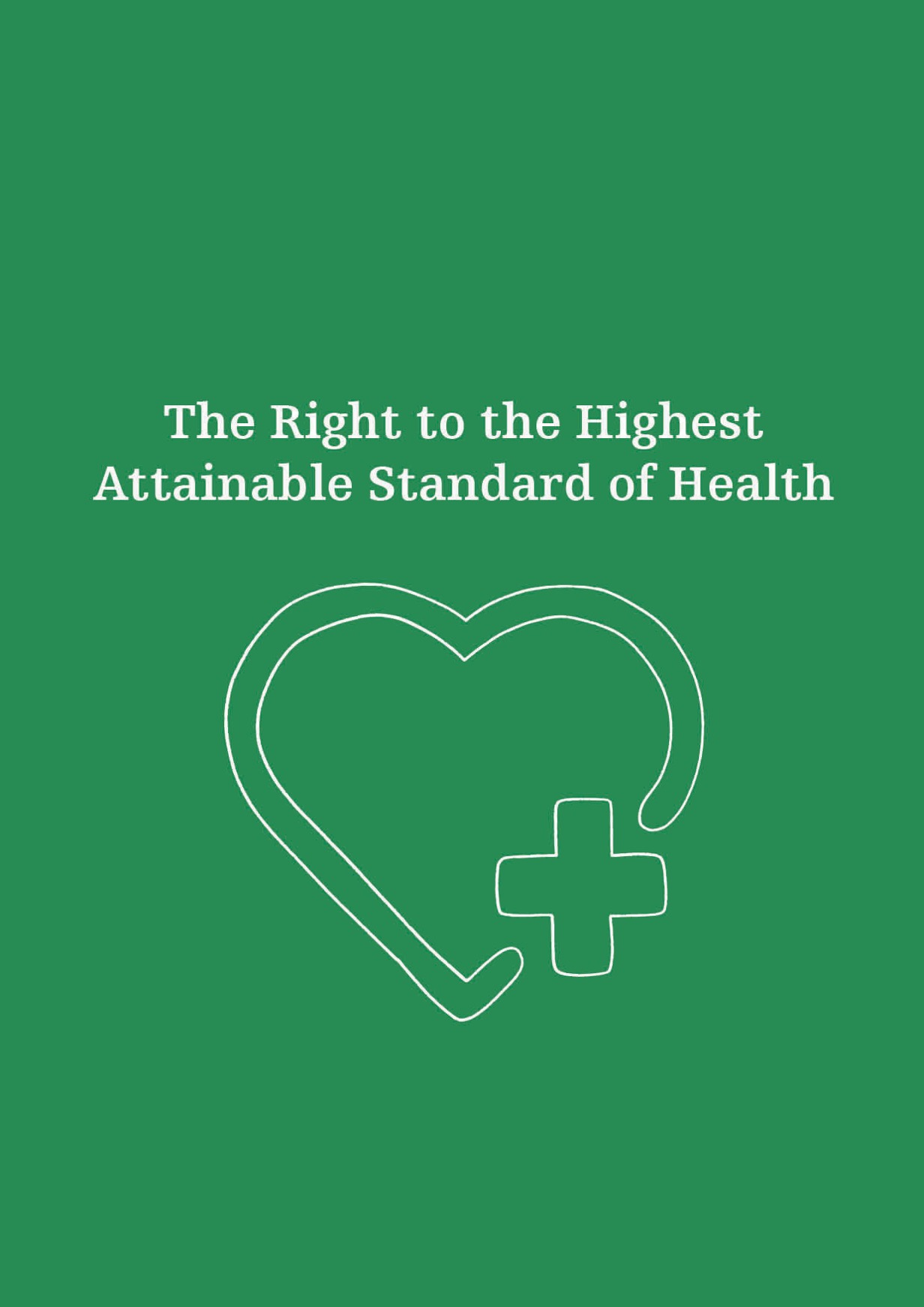 The Right to the Highest Attainable Standard of HealthThe right to health is anchored in Article 12 of the International Covenant on Economic, Social and Cultural Rights and Article 25 of the Universal Declaration of Human Rights. While it is often misunderstood as a right to health care, the right to health is much broader, also encompassing access to safe water, adequate sanitation, a safe working environment, access to health-related information and education, and other critical socio-economic factors promoting conditions of good health. The right to health framework includes the components of availability, accessibility, acceptability, and quality. The right to health entitles every person to prevention, treatment, and control of diseases; access to essential medicines; maternal, child, and reproductive health; and participation in health-related decision-making at national and community levels.People with a diverse sexual orientation, gender identity and expression, and sex characteristics have the same need for health care and protection as anyone else. However, they encounter barriers and disparities in accessing and receiving services that affirm their whole being. Health featured prominently in all the Commission’s 2018 hui. Participants stated that the full enjoyment of the right to health remains a distant goal for many SOGIESC-diverse people in New Zealand. This was true for both mental and physical health, with an emphasis on the need for gender affirming healthcare for trans people, and informed healthcare for intersex people.General Health CareInequity in health outcomes between different groups has long been recognised in New Zealand. Participants in the Commission’s hui emphasised that they faced inequalities and were discriminated against in the health sector. Social stigma, marginalisation, and discrimination from whānau and wider society are the reason for poor health outcomes, not a person’s sexual orientation, gender identity and expression, or sex characteristics.The Commission has heard on multiple occasions that it is the norm to expect low SOGIESC cultural competency and hostile environments from clinicians in the health sector.  Hui participants spoke of the legacy of distrust they have towards the medical profession, and experiences of avoiding necessary healthcare. As noted by the World Health Organization, “[e]xcluding anyone from accessing needed health services results in preventable ill health.” For people with a diverse sexual orientation, gender identity and expression, or sex characteristics, health professionals are often not the trusted authorities they are supposed to be, but a source of anxiety, stress, and trauma. This was particularly a concern for the disabled SOGIESC-diverse people the Commission spoke with.This distrust stems from an inadequate understanding of the unique experiences and health needs of people with a diverse SOGIESC. Practitioners and healthcare providers may not hold accurate or contemporary knowledge about providing sensitive medical care, or may lack specific training on the needs of SOGIESC-diverse people. This deters these communities from seeking essential healthcare services.Aged careThere are distinct health-related issues facing older adults with a diverse SOGIESC. During a community consultation with older adults in 2019, issues were raised with the Commission about discrimination against this group. Participants provided examples of same sex partners being separated in residential care and pressure put on older trans people to transition back. With a growing ageing population, New Zealand’s aged care facilities must consider diversity in their clients’ SOGIESC, including how personal care needs are met and end-of-life decisions are made.Privacy also plays a significant role in the wellbeing and lives of older adults with a diverse SOGIESC. Consistent with New Zealand research, the attitudes of some aged care workers can result in older adults feeling forced to conceal their SOGIESC. This is not surprising given this generation’s lived history included many years of their identities being criminalised and stigmatised. Historical experiences of rejection from family may result in a feeling of vulnerability as they become dependent on others to assist in meeting their needs. Those who spoke to the Commission recommended that barriers could be reduced through education and acceptance of SOGIESC-diversity in aged care facilities.HIVWhile new HIV infections have shown a promising decrease for the past two consecutive years, HIV remains an issue of concern for SOGIESC-diverse communities. People living with HIV are protected from discrimination under the Human Rights Act. There are an estimated 4,000 people living with HIV in Aotearoa, with the most at-risk group of acquiring the virus being men who have unprotected sex with men (MSM). For decades, the prevention of HIV infection has centred around sex education and the promotion of condom use. Pre-exposure prophylaxis (PrEP) is a modern HIV prevention strategy which complements other safe sex practices to prevent infection. PrEP is a daily oral pill taken by HIV-negative people to prevent transmission of the virus. New Zealand was one of the first countries in the world to fund this medication, which reduces the risk of HIV infection by 99% when taken as recommended.HIV was classified as a notifiable disease in 2017, meaning that those living with the virus can access treatment for the disease even if they are otherwise ineligible to receive publicly funded health services. Starting medication on the day of the diagnosis, rather than delaying it, leads to the best health outcomes. Through technological advancements and increasing availability of medication, the life expectancy of a person living with HIV is now the same as a person without the virus, provided they are on treatment and have an undetectable viral load. An undetectable viral load means there is no risk of transmitting HIV to another person.Mental HealthA significant body of evidence shows poorer rates of mental health and a higher risk of experiencing distress, addiction, and suicide for people with a diverse sexual orientation, gender identity and expression, and sex characteristics.  The Suicide Mortality Review Committee individually reviewed each suicide death of rangatahi Māori between 2007 and 2011. Issues related to sexuality were significant in at least 7.2% of deaths, however this figure is likely to be an under-representation of SOGIESC diversity being a factor in rangatahi Māori suicide. Data from the General Social Survey show that bisexual people were less satisfied with life than those with other sexual orientations. 35% of bisexual respondents experienced poor mental wellbeing, compared to 22% of straight/heterosexual and 21% gay/lesbian people. Youth’12 found that students attracted to the same and both sexes are significantly more likely than students attracted to the opposite sex to show depressive symptoms, engage in deliberate self-harm, and attempt suicide (Figure 6). They were also more likely to use alcohol and other addictive substances (Figure 7). Counting Ourselves reported 71% of trans and non-binary participants had experienced high or very high rates of psychological distress in the last four weeks; almost nine times higher than the general population (8%), with the rate for disabled participants even higher at 92%. Youth’12 data for suicide rates supported this, showing 37% of trans participants had attempted suicide at some point; more than twice the rate reported by same- or both-sex attracted young people.The Ministry of Health’s 2019 Suicide Prevention Strategy names rainbow populations for the first time, calling for the development of guidance and resources with a specific focus on these communities. The previous strategy was described as “inappropriately conservative” on SOGIESC risk of suicide in a community submission on the draft.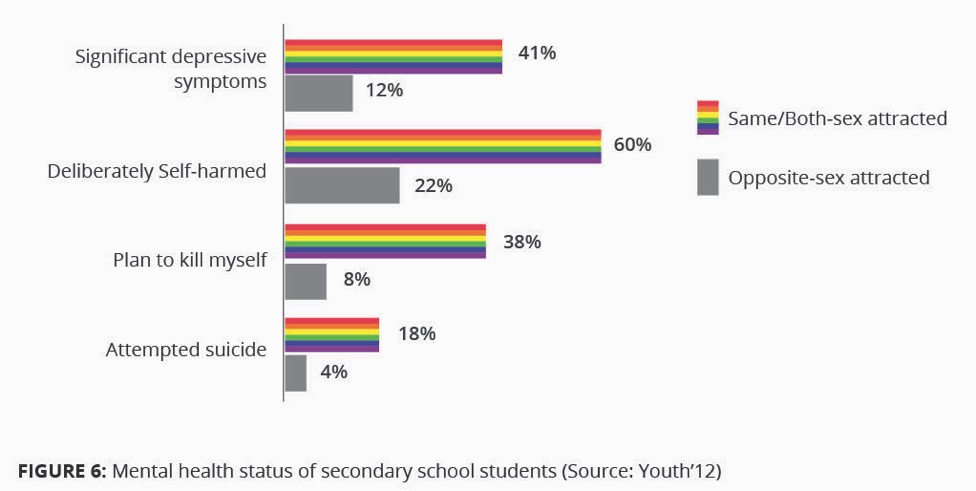 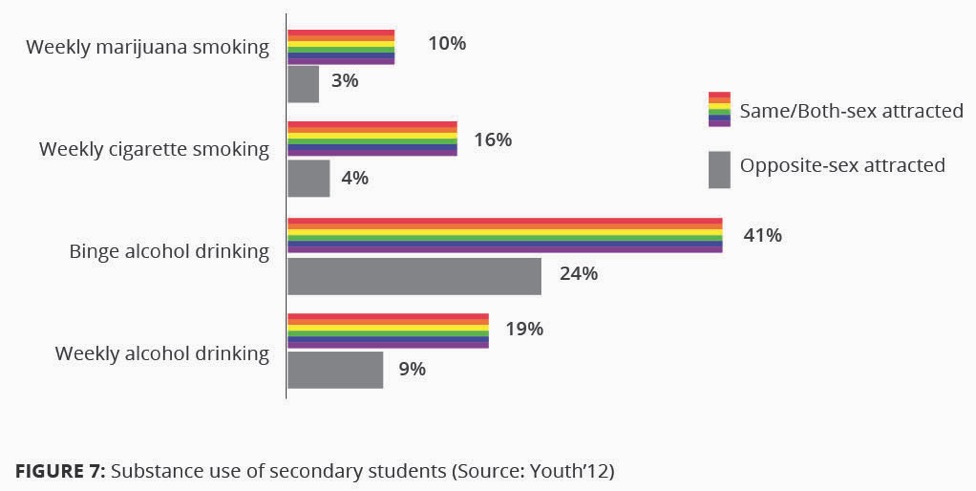 The poor health outcomes for SOGIESC-diverse people are linked to experiences of minority stress.  Minority stress explains the ways in which stigma, prejudice, and discrimination create hostile and stressful social environments that causes mental health problems. The framework describes the relationship between social stressors and the health disparities seen in sexuality diverse communities compared with the heterosexual population, and has since been applied to transgender populations to illustrate the same concept. Participants at each of the Commission’s three public hui reiterated that minority stress and other mental health issues could be improved by appropriate and timely access to specifically trained professionals.In general, existing mental health and addiction services fail to achieve equal outcomes for SOGIESC-diverse people. A 2018 study on queer and trans experiences of accessing mental health support in Aotearoa New Zealand showed that wait times for accessing mental health support were lengthy, with some people reporting they were only able to access help following a suicide attempt. The government’s 2018 Inquiry into Mental Health and Addiction, He Ara Oranga, acknowledged unmet mental health needs in SOGIESC-diverse communities. It outlined the communities’ experiences of inequality in mental health and addiction outcomes. Despite this, the Bill to establish a new Mental Health and Wellbeing Commission did not include mention of SOGIESC-diverse people as a group whose views must be sought in performing its function. Submissions recommending the inclusion of these groups were made during the Select Committee process, and the Bill is now awaiting a second reading.At present, gaps in service delivery are filled by community organisations which are not funded to do this work. Peer-led support models provide protective factors but are not sustainable long-term without adequate resourcing. Responses by, and for, the community have the most buy-in and success, but tend to be the least resourced, operating on minimal funding and/or run by volunteers. He Ara Oranga confirmed that responses to strengthen protective factors for SOGIESC-diverse people are best led by them in a collaborative way with health services.Medical interventions to alter sex characteristicsAccounts and testimonies from intersex people in Aotearoa New Zealand and overseas have described the key human rights issue impacting their lives.  These include the practices of non-life preserving surgical and hormonal intervention at an age before a person can participate in decisions related to the management of their health; a pathologising approach to normalising diverse sex characteristics. Such practices violate the right to bodily autonomy, and associated rights to freedom from torture and ill-treatment. The surgical approach to genital normalisation became common in the 1970s and has been used to justify performing thousands of surgeries on people with variations of sex characteristics. Sex characteristics are not binary, but bimodal. Differences in the definitions of intersex have implications on which variations are counted, with only some variations visible at birth. When a new-born baby is visibly intersex, ‘genital normalisation’ surgeries often take place, including in present-day New Zealand. These procedures make intersex bodies conform to sex and gender stereotypes by altering internal and external organs to make them ‘consistent.’ These practices have lifelong physical and mental consequences and are rooted in the idea that women must be able to have vaginal intercourse and men must be able to stand to urinate. Section 204A(3)(a) of the Crimes Act makes such procedures legal in New Zealand.Intersex people who have been subject to medical or surgical intervention often have difficulty accessing their complete health records, despite the legal requirement of retention of, and access to, these files. Because of the intention to minimise diversity and normalise sex characteristics, some people are told their diagnosis and full treatment history, while others are not. Surgical interventions on healthy tissue can result in sterilisation, scarring, pain, trauma, reduced function and sensation of sexual organs, and loss of fertility or potential fertility complications.  International literature shows that delaying medical interventions until a person is old enough to participate in decision-making processes about their body has positive effects on psychosocial outcomes. Genital-normalising surgeries are usually performed when an intersex person is an infant; too young to be part of the decision-making process.The intersex human rights movement seeks to end non-life preserving surgical interventions where they can be deferred until a person is old enough to decide for themselves. That is, either at the age of 16 years; or for a child younger than 16, when they have sufficient maturity and intelligence to understand the nature and implications of treatment. In its General Comment No. 20 on the rights of the child during adolescence, the UN Committee on the Rights of the Child stated that, “[t]he voluntary and informed consent of the adolescent should be obtained whether or not the consent of a parent or guardian is required for any medical treatment or procedure.” Therefore, consent of the parent for surgery cannot be considered as the consent of the child.This is not an ‘anti-surgery’ position; medical procedures can be justified in cases of conditions that pose a health risk or are considered life-threatening, such as when an infant is unable to urinate. The World Health Organization (WHO) states that, “parents often consent to medical intervention for their children in circumstances where full information is lacking and without any discussion of alternatives.” WHO has documented the call for deferment of intersex genital surgeries until the individual is old enough to make decisions for themselves.Intersex participants at the Commission’s hui noted that the historic harm done by health professionals to intersex people in New Zealand has not been acknowledged to date. Further, there is no medical reparation available, as a form of retrospective justice, for those who have been surgically or otherwise altered. The surgical practice of genital normalisation has been described as torture and condemned by the United Nations as a grave violation of the rights to bodily integrity, bodily autonomy, and privacy. New Zealand’s practices have also been identified as a failure to meet our obligations under the Convention on the Rights of the Child.The Committee on the Elimination of Discrimination Against Women, during its 2018 review of New Zealand, expressed concern about “the conduct of medically unnecessary procedures on intersex infants and children before they reach an age at which they are able to provide their free, prior and informed consent.” It recommended New Zealand “adopt clear legislative provisions explicitly prohibiting the performance of unnecessary surgical or other medical treatment on intersex children before they reach the legal age of consent, provide the families of intersex children with adequate counselling and support and provide redress to intersex persons who have undergone such unnecessary surgical or medical treatment.” Also of note is that the Government accepted a recommendation from the 2019 Universal Periodic Review to consider putting an end to non-consensual medical procedures which affect intersex persons.In 2017, a national, multidisciplinary Clinical Reference Group was established by the Ministry of Health for a fixed term of two years. Under its terms of reference, the group’s membership brings together lived experience intersex expertise with clinical, psychosocial, and human rights perspectives. The group’s mandate is to improve health practices, systems, and approaches for intersex children and youth up to 18 years of age. The development of this group came as a result of two intersex roundtables co-hosted by the Commission, the Intersex Trust of Aotearoa New Zealand (ITANZ), and Tīwhanawhana Trust in 2016 and 2017; and in response to the New Zealand government’s reporting to the Committee on the Rights of the Child in 2016. The group has a programme of work which includes undertaking a stocktake of current educational resources relevant for the health workforce, intersex children and young people, and their whānau; recommending tools to establish a national data set of clinical outcomes for intersex children and youth; developing a primary care referral pathway; and updating the Starship Hospital neonatal guideline about babies born with variations of sex characteristics; but has not addressed the practice of surgical normalisation in New Zealand.Informed consentInformed consent plays a fundamental role in respecting, protecting, and fulfilling the right to health. In the health setting, it means to grant permission in full knowledge of possible consequences, including the risks and benefits; and is the concept of being involved in decisions that affect a person’s life. In the case of people with diverse sex characteristics and gender identities, informed consent is relevant to rights regarding self-determination, bodily autonomy and integrity, and reproductive justice. Young people aged 16 or older are considered able to make decisions about their medical care. However, age is not a barrier to informed consent. Younger people are not prohibited from consenting to their own medical treatment if deemed competent to make an informed choice.Gender-affirming healthcareThroughout most of New Zealand, the provision of transgender healthcare is inconsistent. The government has admitted that delivery of health services for trans people has not kept up with the sharp increase in demand. National guidelines for the provision of gender affirming healthcare for children, youth, and adults in New Zealand were published in 2018. ‘Gender affirming healthcare’ covers a wide range of interventions including counselling support, laser hair removal, voice therapy, hormone therapy, and surgeries. Contrary to the right to health, there remain major gaps in the availability and accessibility of services; while some services fail to meet an acceptable standard. Trans health services are needed in all parts of the country, and hui participants emphasised that a person’s geographic residence should not impact on the services they can access. There are many delays and long waiting lists to access interventions, as well as demand for procedures which are not provided at all through the public system. At the time of the Commission’s 2008 Transgender Inquiry, some individuals reported travelling long distances to access appropriate health care or support services.  Recent research shows this ‘postcode lottery’ – differential access based on geographic location – still remains today. Such inequities are well described in Chapter 2 of the Counting Ourselves community report.The responsibility to provide gender affirming health care, including surgical procedures, lies within District Health Boards (DHBs). Unmet need, defined as those who want but have not had a type of care, was measured in the Counting Ourselves survey. The level of unmet need for non-medical (including laser hair removal, voice therapy, and counselling support) and medical (including hormone therapy and surgeries) care ranged between 19 – 48%.In particular, trans and non-binary people face significant wait times for access to surgical interventions. For many years, surgical referral pathways within individual DHBs have been unclear and confusing to navigate. Attempts to improve pathways are underway to clarify processes for accessing trans health services. In the Northern Region (Northland and Auckland metro DHBs), Wellington, and Canterbury, trans people have been involved in the service design and delivery of local pathways. Lower or genital surgeries are managed nationally rather than regionally and are even more difficult to access. From 2005, these surgeries were funded through the Ministry of Health’s Special High Cost Treatment Pool, when three feminising and one masculinising procedures were agreed to be funded every two years. As of October 2018, the 3 + 1 maximum became a minimum service specification.At the time of writing, more than 200 people were waiting on an active list for genital reconstruction surgeries. Numbers of referrals have been increasing sharply in recent years, yet this figure it is likely to still underestimate demand. The 2019 Wellbeing Budget allocated funding to undertake an estimated additional 12 – 14 genital reconstruction surgeries per year, on top of the current four every two years. This announcement was welcomed by transgender communities as a first step in the right direction. It is significant as delaying necessary treatment is not a neutral option and can lead to self-harm or suicide.Transgender prisonersThe Department of Corrections is funded to provide primary healthcare to the same standard as a person would receive in the community. Despite this, the transgender prisoners who met with the Commission raised healthcare as a major human rights issue. They spoke of a lack of access to doctors and wait times between four to eight weeks to be seen for a general health issue. There was no oversight or monitoring of their hormone therapy by health professionals, and one person discussed a disruption in medication for about two months when admitted to the facility. Hormone therapy is a medically necessary intervention for many trans individuals, and withdrawal of hormone treatment can be associated with harmful side effects on physical and mental health.The Commission met with prisoners three weeks after the Department of Corrections implemented a new policy on the management of transgender prisoners. This policy was rolled out to improve the care, management, and safety of trans people in prison, whether they are in a facility which aligns with their gender identity or not. Any individual deprived of liberty must have access to health services which are culturally appropriate and acceptable.The Transgender Prisoner policy was due to be reviewed within four months of implementation. 29 trans prisoners took part in this process, and a number of the review’s findings match the testimonies the Commission heard while visiting trans prisoners. This included facial hair removal as one of the most pressing and distressing issues impacting trans prisoners; as well as Corrections officers deliberately addressing prisoners by their incorrect birth names, including those who had legally changed their names. 14% of prisoners in the review felt an ad hoc approach was taken with their healthcare, with changes made to their hormone treatment regime. Only 53% of staff nationally had completed the training four months after the policy had been implemented. The review recommended making amendments to the policy, updating the staff training package, and following up on matters raised by prisoners who require additional health support.
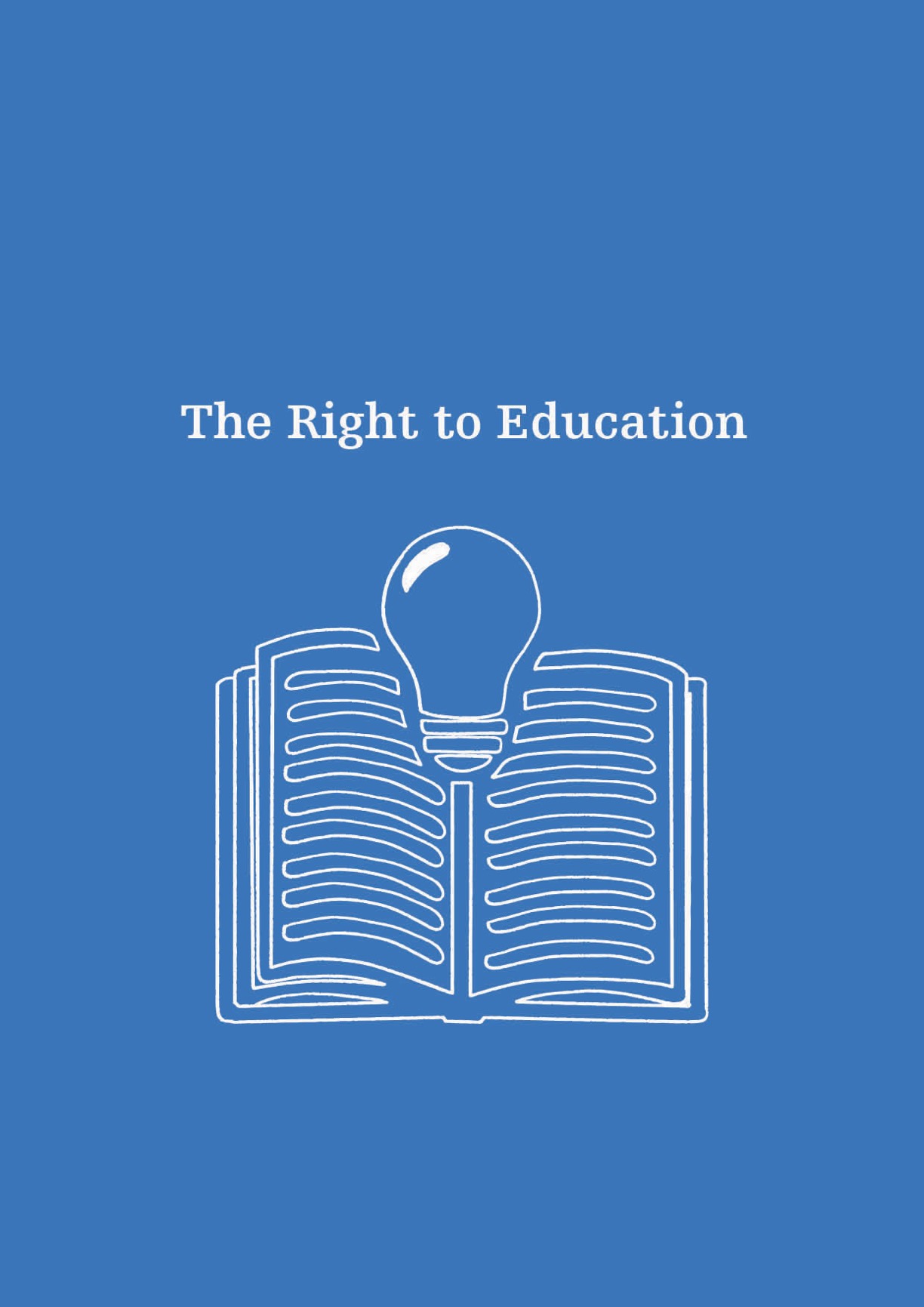 The Right to EducationEssential for the development of human potential, education enables the full enjoyment of human rights as well as respect for the rights of others. Education is a primary tool to alleviate poverty and enable full participation in communities. The right to education includes free and compulsory primary education, availability of different forms of secondary education, and access to higher education. It must be accessible to all on an equal basis. It is this equal basis that is not safeguarded for children and youth with a diverse sexual orientation, gender identity and expression, and sex characteristics in New Zealand. While they are able to attend school, hui participants stated that many SOGIESC-diverse youth do not feel safe there and do not see themselves reflected in the curriculum. Schools have an obligation to provide a safe environment where all students can participate and receive equal access to education. An environment which is unsupportive of students with a diverse sexual orientation, gender identity and expression, or sex characteristics may be in breach of health and safety legislation and the Human Rights Act. Implementing and promoting anti-discrimination policies can provide protection for students and schools, promoting personal respect and physical and emotional safety. The right to education is also about creating high-quality teaching and learning environments where there is freedom from violence, bullying, and harassment; where individuality and diversity are respected; and where all those involved are able to participate fully.Just over one in 10 of the students in Youth’12 said they had a diverse sexual orientation and/or gender identity, or were questioning their gender and sexual identity. The data showed that the majority of these youth were thriving, with most reporting on a scale that school was ‘OK’ or better. Trans students were more likely to volunteer than non-trans students (48% compared with 35%), while same/both sex attracted youth were more likely to volunteer than opposite sex attracted youth (34% compared with 27%). These positive results indicate that student wellbeing goes beyond academic achievement.BullyingNew Zealand students experience higher rates of bullying than most other developed countries. However, SOGIESC-diverse young people experience even higher rates of bullying at school, with an associated impact on their mental health and educational outcomes. As the Youth’12 survey has shown, and Counting Ourselves has confirmed, students with diverse sexual orientations and gender identities are three times more likely to experience bullying than the general population (Figure 8).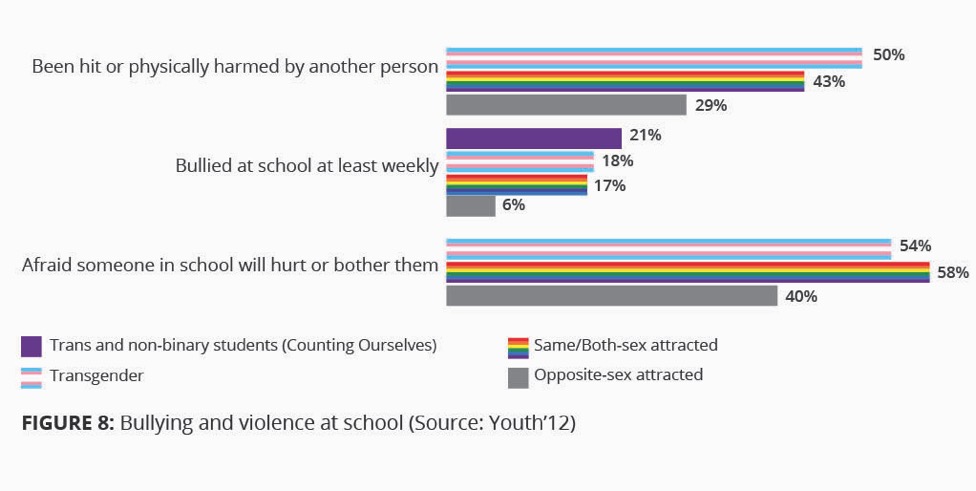 Unique forms of discrimination for SOGIESC-diverse communities can include outing or threatening to out a person, or questioning if someone is a “real” girl or boy. Homophobic, biphobic, and transphobic abuse at school has a lasting impact on students with diverse sexual orientations and gender identities, both during schooling years and beyond.A 2018 Pricewaterhouse Coopers economic impact analysis conservatively estimated the cost of bullying in Australian schools at AU$525 million for each individual school year group. These costs are related to the impacts of decreased productivity, chronic mental and physical health issues, and impacts on family and the community from continued bullying that can extend to violence. The study did not disaggregate students who had a diverse sexual orientation, gender identity and expression, or sex characteristics, but notes that they experience higher rates of bullying. In some cases, this bullying might even lead young people to drop out of school altogether. This has implications on their career choices and earning potential.Safety at schoolWorld-first research in New Zealand has shown that fostering belonging in the school environment improves the achievements of students with a diverse sexual orientation and gender identity. All school staff, including the principal, teachers, administrators, and coaches, have a responsibility to foster belonging for all students, including those with a diverse SOGIESC. While some schools have made laudable inroads in creating inclusive spaces,   many do not offer such an environment. Remaining barriers include school uniforms, gender segregation, gendered bathrooms, and recognition of students’ identities, as well as inadequate policies and procedures around bullying, discrimination, and language use. Many schools have gendered uniforms which may make life more difficult for trans students and limit their ability to socially transition. Gendered bathrooms were identified as an issue of concern for trans youth by hui participants. These issues become heightened for trans students attending a single-sex school.The ability to easily amend the sex marker on a birth certificate through an administrative process would be significant for transgender children and young people, as they are required to show a birth certificate when enrolling in a school. The Ministry of Education uses the name and sex from a birth certificate to record a student in the Ministry’s and school’s systems. While the Ministry’s system only offers binary gender options, they are able to update a trans student’s name and gender without requiring a new birth certificate, and are able to support schools to do the same. A trans student’s preferred name should be used at all times, including on academic records and in formal communication, regardless of whether the student has changed the name on their birth certificate. The safety, sense of being, and privacy of trans students is paramount, and only the school principal, school counsellor, and a trans student’s teachers should be aware of a trans student’s gender identity. It is not appropriate for a school to disclose a trans student’s gender identity to other students and their families, except with the trans student’s permission.Safety was a theme found in the youth who completed the Office of the Children’s Commissioner’s What Makes A Good Life survey in 2019.  Of the 5,631 children and young people who completed the online survey, 10% (540) identified as having a diverse SOGIESC. This group were more likely than the overall group to mention safety and the need for safe spaces to explore identity. They raised issues of correct pronoun usage, access to gender-neutral toilets, and educating the public about SOGIESC issues. This group also frequently mentioned online bullying, discrimination, and exclusion. They spoke about others making assumptions about them because of their sexuality, and some said they were excluded by binary pronouns.Ongoing professional development for teachersTeachers and coaches are often not trained in regard to students with diversity in SOGIESC and can unintentionally cause harm. Recent analysis of the Youth’12 survey data recommended three areas to focus on to increase academic success among students with a diverse sexual orientation and gender identity: strong professional development for teachers, enabling those teachers to incorporate SOGIESC topics into lessons, and ensuring that policy environments are safe for all students (extending to school ball partners, uniforms, and anti-discrimination policies). Research suggests that sporting and physical education contexts can be some of the most unsafe environments for SOGIESC-diverse young people. This is related to the highly gendered and binary organisation of some sports, and the overt homophobia, biphobia, and transphobia pervasive in these spaces.In addition, there is a lack of relevant support groups and safe spaces within schools. Qualitative research on gay and bisexual Pasifika men’s experiences of school-based support services showed that participants wanted staff to do more to support them, such as undergo professional development in SOGIESC diversity, as well as cultural competency training for working with Pasifika students. All participants described the need for increased visibility and safe spaces in their school environments. In a recent report from the Education Review Office, some school boards stated that they “didn’t have any” students with diverse sexual orientations, gender identities and expressions, or sex characteristics, despite extensive national and international research to the contrary. Such statements are usually used as an excuse to refrain from protecting students of diverse identities and to exclude content relevant to them. Where schools do have active support groups for SOGIESC-diverse students, research suggests that these can be both safe and empowering. In some schools, these groups engage in educating other students and teachers about SOGIESC diversity and inclusion.The New Zealand CurriculumThe Ministry of Education’s 2007 New Zealand Curriculum places emphasis on values, including diversity; requiring that students learn to respect themselves, others, and human rights. In 2015, the Ministry of Education published the Te Kete Ipurangi Guidelines, providing examples of good practice age-appropriate content that should be taught at each level of the school curriculum, from Year 1 to Year 13. The aim of the guidelines is to support the inclusion and wellbeing of students with diverse sexual orientations, gender identities and expressions, and sex characteristics. The same year, the Ministry published a guide for principals, Boards of Trustees, and teachers regarding sexuality education. That guide outlines how schools should go about teaching sexuality in all school levels in an age-appropriate manner and what content should be addressed at each year level. It also gives specific guidance about inclusive environments, school policies, events, and the importance of access to health services. However, many schools do not know about these two guideline documents, and barriers such as teacher knowledge; commitment from school leaders; inadequate professional development opportunities; and challenges to teaching the material, whether real or perceived, result in further varied educational practice across New Zealand schools.Interpretations of a school’s curriculum as ‘crowded’ also pose a potential barrier to the delivery of comprehensive sexuality and health education. Currently, it is at the discretion of each school how they teach health education, including sexuality and mental health education. Under the Education Act 1989, a school’s Board of Trustees must consult with their community about what is taught in health education programmes, including sexuality education, every two years. During this community consultation, parents may ask the principal to ensure their child is excluded from the sexuality education parts of the health education curriculum. Most schools have their own values which can impact on the information taught and the way in which it is delivered to students. This results in a wide range of education being provided to youth in schools; from teaching no sexuality education to abstinence-based sexuality education, right up to comprehensive education regarding consent, safety, and pleasure.The Education Review Office’s 2018 report concluded that only 22% of primary and secondary schools visited offered good and comprehensive sexuality education. Another 50% complied at a basic level with aspects of the curriculum but were not comprehensive (Figure 9). The schools in the compliant category had visible gaps in their curriculum. For example, only around 30% of primary schools taught about gender and sexuality diversity, rising to around 70% for secondary schools. The schools deemed as unsatisfactory had significant gaps in their curriculum regarding sexual education.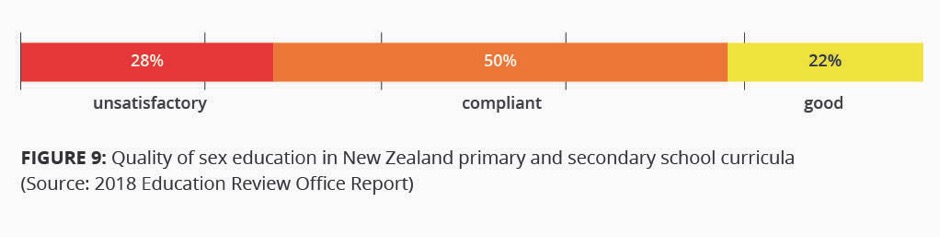 Counting Ourselves showed high rates of disability among participants. The implications of this are significant given that a substantial body of research shows that disabled people struggle to, or do not have access to, education.In addition to the provision of sexuality education in New Zealand schools, young people need access to mental health education. This includes learning about drugs and alcohol, identity, interpersonal skills, resilience, and wellbeing. A new resource draws on international research to argue that mental health education should address both personal skills and knowledge (such as mindfulness and positive psychology), as well as social contexts (including discrimination, equity, and injustice). Teachers and schools require support, resources, and professional development in order to implement meaningful programmes.Health services in schools, such as nurses, school counsellors, and access to doctors, increase the likelihood of students accessing care in relation to sexual health and mental health. Every school should have free, on-site, confidential health services.The New Zealand government has received recent recommendations from the UN Committee on the Elimination of Discrimination Against Women to “ensure the inclusion in school curricula of mandatory, culturally sensitive and age-appropriate education on sexual and reproductive health and rights and responsible sexual behaviour, focusing on the prevention and the consequences of early pregnancy and sexually transmitted infections.” Improved sexual-health education and provision in schools could reduce stigma against students with a diverse SOGIESC. A priority area for further action is ensuring that all children and young people have access to high-quality comprehensive sexuality education. This education should address identity-based discrimination and incorporate a universal approach to sexual and reproductive rights.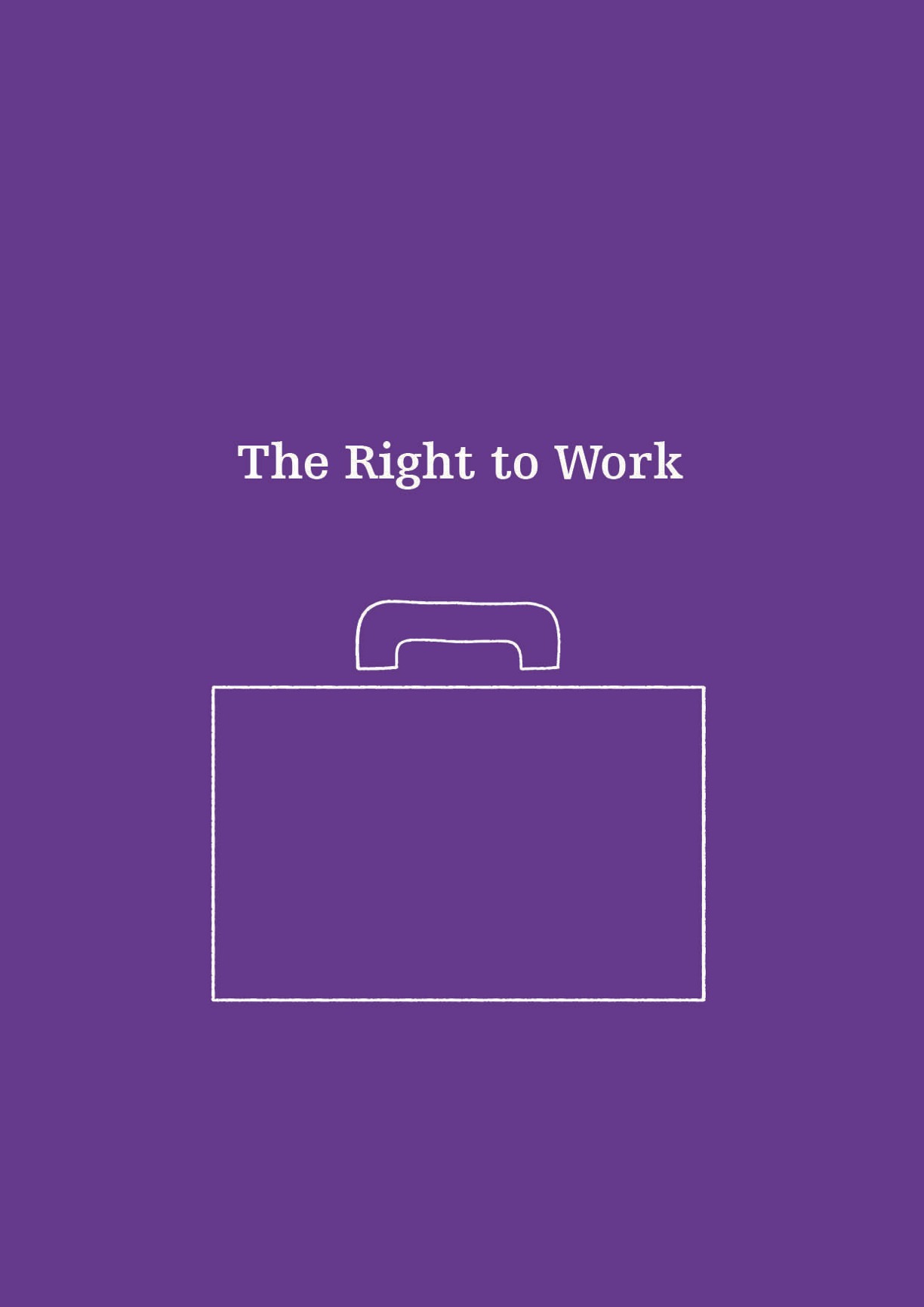 The Right to WorkThe right to work is essential for accessing other human rights and is inherent to a dignified life. It encompasses the right to be treated fairly at every point of the employment process, whether it is getting a job, fair pay, or promotion pathways. The right to work is set out in the Universal Declaration of Human Rights and the International Covenant on Economic, Social and Cultural Rights. Employment allows people the opportunity to earn a living and participate in society. At a minimum, the benefits gained from work should be enough to provide an adequate standard of living.A 2015 International Labour Organization (ILO) report on discrimination at work on the basis of sexual orientation and gender identity found that lesbian, gay, bisexual, and transgender workers face more discrimination throughout the employment cycle compared to the general population. This begins in education and continues through to job application, interview, job offer, and commencement of employment. A lack of employment rights and equal opportunities for advancement in a career negatively affects family life, including children’s lives. Employment ratesIn New Zealand, no data on employed or unemployed people with diverse sexual orientations, gender identities and expressions, or sex characteristics is available from the Ministry of Business, Innovation, and Employment. The unemployment rate of trans and non-binary participants in Counting Ourselves was more than twice the general population: 11% versus 5%. Wage discriminationSeminal work from Lee Badgett in the 1990s was the first to show a relationship between wage discrimination and sexual orientation. ILO’s Director-General has indicated that of all workers, trans people fare the worst in employment and struggle to maintain a livelihood. Data from Counting Ourselves showed the annual median income for trans and non-binary people is $15,001 - $20,000, compared with a median income of $35,001 – $40,000 for the general population. The relationship between income and poverty is evident in the stark material hardship experienced by trans and non-binary people, with 51% of participants having gone without fresh fruit and vegetables compared to 18% of the general population; and 64% reporting putting up with feeling cold, compared to 20% of the general population, to reduce costs.Pre-employment and employment discriminationThe Commission has produced pre-employment guidelines for employers and employees to ensure equality and fairness for all job applicants. ‘Pre-employment’ includes job advertising, job applications and interviews, and job selection processes. The Commission receives a high number of complaints from SOGIESC-diverse people related to pre-employment and employment discrimination. As shown in Table 1, employment is the most common area of discrimination under the ground of sexual orientation. Employment was also the most frequently mentioned form of discrimination in submissions from transgender people to the Transgender Inquiry.The Organisation for Economic Co-operation and Development (OECD) has produced two recent papers which describe this discrimination. They confirm with survey-based and experimental  evidence that people with diverse sexual orientations and gender identities face barriers in the labour market. This includes being less likely to get an interview than their heterosexual counterparts; and experiencing gaps in employment status, remuneration, and access to career progression.The New Zealand Council of Trade Unions’ network, Out@Work, represents union members who have a diverse SOGIESC. Out@Work report that organisations seem to be struggling to support their SOGIESC-diverse workers. Discrimination related to a person’s diverse sexual orientation, gender identity and expression, and sex characteristics often goes unreported for a number of reasons, including that the recipient would have to out themselves to make a complaint. Instead, they just leave the job. Remarks, insults, jokes, and exclusion can make workplace environments difficult for SOGIESC-diverse employees. Whether deliberate or unintentional, such behaviours foster an environment that can make people feel unsafe and can deter them from to disclosing their sexual orientation, gender identity and expression, or sex characteristics.Concealing SOGIESC in the workplaceThe high risk of experiencing discrimination leads many people to conceal their diverse sexual orientations, gender identities and expressions, or sex characteristics in the workplace. This can have an adverse effect on their productivity and mental health. In 2019, the State Services Commission conducted an anonymous online survey, WeCount, to measure gender identity and sexual orientation and aspects of inclusion in the Public Service. The report of the survey described participants’ comfort at work, with a clear trend showing greater levels of comfort being out highest among respondents who were gay/lesbian, followed by bisexual, transgender, and then intersex, participants. Research by the ILO indicates many workers hide their SOGIESC due to fear of hostility and rejection. This research shows that there is a direct correlation between this secrecy and workers’ stress, anxiety, and loss of productivity. 44% of WeCount respondents agreed, or strongly, agreed that they avoid collaborating or interacting with workmates who they know or feel have views opposed to SOGIESC-diverse people and communities. More than 20% of the survey respondents felt uncomfortable bringing their whole selves to work. Their qualitative responses indicated fearing harm to their career aspirations if they were to be open about their SOGISC.Issues for trans employeesWhile people with diverse sexual orientations experience issues in the workplace, those with diverse gender identities often experience unique and greater barriers. Trans people can be especially vulnerable to pre-employment discrimination if any required documentation, including references, transcripts, or work history discloses their transgender status. Out@Work reports that employees who are trans and/or transitioning face the biggest issues in the workplace, with indications that they are subject to the most severe forms of workplace discrimination.  This can include the inability to obtain identity documents, the reluctance of employers to accept their new sex/gender, and increased vulnerability to bullying by their colleagues. 74% of participants in Counting Ourselves reported concealing their trans or non-binary status in the workplace due to fear of discrimination.Due to high rates of discrimination, many trans people can be frozen out of formal economies and take on precarious or self-directed work in the informal labour market. Some trans people have few employment options other than sex work. This is reinforced by anecdotal evidence that while most sex workers do not stay in the industry long-term, most trans sex workers do. 19% of Counting Ourselves participants aged 18 or over had engaged in sex work or worked in the sex industry.New Zealand inclusion initiativesPromoting diversity makes business sense. In New Zealand, there have been recent attempts in the area of employment to accommodate diverse sexual orientations and gender identities. In 2011, the then-Department of Labour published a resource for people transitioning at work. At the time there was little awareness of non-binary transgender people, and as a result their issues were not addressed in the resource. Employment New Zealand has developed guidance for employers on how to accommodate the needs of transgender people who are undergoing a gender transition. A 2015 voluntary standard designed by Standards New Zealand established general principles for demonstrating that an organisation can be accredited as an inclusive and safe workplace for people of diverse sexual orientations and gender identities. A common place for businesses and corporates to be measured against the standard is the organisation Rainbow Tick. The Rainbow Tick is given to organisations that have successfully completed a baseline certification ascertaining whether their workplace understands and welcomes sexual and gender diversity. While it is common practice for any standard designed in either the private or public sector to be refreshed regularly to ensure it remains consistent and relevant, it has not been updated since it was created in 2015.The New Zealand Workplace Equality Study was published by Rainbow Tick in 2019. The survey measured employees’ experiences of their organisation’s SOGIESC inclusion initiatives within their own Rainbow Tick-accredited organisations. The 18% of survey respondents who had a diverse SOGIESC viewed their workplaces as far less inclusive than the 82% who were heterosexual and cisgender. This shows the need for policies to be designed, implemented, and monitored by the people affected by them; a fundamental human rights principle often described as, “Nothing about us, without us.”Valuing diversity and inclusion enhances a company’s reputation as a good employer, attracts a larger pool of qualified candidates, reduces the risk of discrimination and harassment, and drives innovation. Such initiatives communicate clearly to the general public the principles and values of an organisation. Excluding a group of people based on their actual or perceived SOGIESC costs employers with regards to recruitment, retention, and job performance.Proactive improvementsImproving workplace conditions for SOGIESC-diverse employees requires change at two levels: individual and institutional. As with schools and education centres, the biggest positive impact will come from developing, implementing, and monitoring anti-discrimination policies. In line with international human rights law, including the United Nations Guiding Principles on Business and Human Rights, the UN has developed Standards of Conduct for businesses to tackle discrimination against people with a diverse SOGIESC.They recommend recognising the need for a nuanced and diverse approach based on the diversity of SOGIESC, including references to non-discrimination in job advertisements, developing an effective diversity and inclusion policy stating specific desired outcomes, and establishing a framework for determining whether these outcomes have been met. They specifically recommend addressing the rights of transgender and intersex people, noting that companies tend to lag behind for these groups. This may include adopting pro-active policies for transgender inclusion; recognising the self-determined gender of staff, customers, and stakeholders regardless of their official identity documents; supporting the employee to use the bathroom and changing room facilities of their choice; and adopting the appropriate dress code. Protecting the rights of trans staff can be further enhanced through amending employee names, gender, and title records, and providing workplace training to managers and colleagues.ConclusionCurrent to the end of 2019, this paper has provided an overview of six human rights issues relating to people with diverse SOGIESC in Aotearoa New Zealand. While an original contribution, Prism does not aim to be exhaustive. This report is intended to assist understanding and dialogue in the areas where progress is most pertinent for people with a diverse SOGIESC. Achieving social acceptance and equality requires a broad range of actors, and this work must be prioritised and resourced by government, businesses, and organisations, including the Human Rights Commission.Human rights are not only concerned with individuals, but also with the collective. When discrimination is diminished, everyone benefits. Wellbeing increases with a sense of belonging. SOGIESC-diverse people already have the solutions to advance their human rights; the importance of being guided by local stakeholders must not be underestimated or overlooked. Lessons can be learned by incorporating indigenous thinking and systems of knowledge from the outset, for example through whakawhanaungatanga and the building of relationships. The views traditionally missing from the discussion must be actively sought and resourced in order to represent the full diversity of SOGIESC diverse people in Aotearoa New Zealand.The Commission welcomes action on Prism’s recommendations. Improved services, resources, and access is what SOGIESC-diverse people say they need. Treating everyone the same is not the solution, because people are not the same. Systemic change requires systemic intervention to advance the human rights of SOGIESC-diverse people. A free, safe, and just New Zealand values diversity by uplifting, empowering, and respecting a dignified life for all. Human rights alone cannot reduce inequalities in discrimination, data, legal gender recognition, health, education, and employment; but they have a vital role. Prism reflects light on a path towards the realisation of human rights for those with a diverse sexual orientation, gender identity and expression, and sex characteristics.Glossary of termsAsexual – A person who does not experience sexual attraction to others.Bisexual – A person who experiences romantic and/or sexual attraction to their own and other genders.Cisgender – A person whose gender aligns with their sex assigned at birth.Gay – A person who experiences romantic and/or sexual attraction to people of the same gender. More commonly used in relation to males.Gender diverse – An umbrella term used by some who identify outside of the male/female gender binary. Being transgender can be one way of being gender diverse, but not all gender diverse people identify as transgender and vice versa.Gender expression – refers to a person’s presentation of gender through physical appearance – including dress, hairstyles, accessories, cosmetics – and mannerisms, speech, behavioural patterns, names and personal references. Gender expression may or may not conform to a person’s gender identity.Gender identity – refers to each person’s deeply felt internal and individual experience of gender, which may or may not correspond with the sex assigned at birth, including the personal sense of the body (which may involve, if freely chosen, modification of bodily appearance or function by medical, surgical or other means) and other expressions of gender, including dress, speech and mannerisms.Heterosexual – A person who experiences romantic attraction and/or sexual attraction to people of a different gender.Homosexual – A person who experiences romantic attraction and/or sexual attraction to people of the same gender.Intersex – A person whose sex characteristics are more diverse than typical definitions for male or female bodies, including sexual anatomy, reproductive organs, hormonal patterns, and/or chromosome patterns.Lesbian – A woman who experiences romantic attraction and/or sexual attraction to other women.LGBTQIA+ – An acronym of different identities within Rainbow communities, including Lesbian, Gay, Bisexual, Transgender, Queer, Intersex, and Asexual. The plus denotes inclusion of other terms not listed.Non-binary – An umbrella term for gender identities which are neither male nor female.Pacific communities have their own culturally specific terms relating to sexual orientation and gender identities. These concepts are more or just as much about familial, genealogical, social, and cultural selfhood.Fa’afafine (Samoa & American Samoa), Leiti/ Fakaleiti (Tonga), Fakafifine (Niue), Akava’ine (Cook Islands), Pina (Tuvalu), Māhū (Taihiti and Hawaii), Vakasalewalewa (Fiji) and Palopa (Papua New Guinea).Pansexual – A person who experiences romantic and/or sexual attraction to people regardless of their sex or gender.Queer – A reclaimed umbrella term that encompases identities and expressions outside of heterosexual, monogamous, and normative gender expressions.Rainbow communities – An umbrella term commonly used in Aotearoa to describe those who have a diverse sexual orientation, gender identity or expression, and sex characteristics.Sex assigned at birth – All babies are assigned a sex at birth, usually determined by a visual observation of external genitalia. A person’s gender may or may not align with their sex assigned at birth.Sex characteristics – refer to each person’s physical features relating to sex, including genitalia and other sexual and reproductive anatomy, chromosomes, hormones, and secondary physical features emerging from puberty.Sexual orientation – refers to each person’s capacity for profound emotional, affectional and sexual attraction to, and intimate and sexual relations with, individuals of a different gender or the same gender, or more than one gender.SOGIESC – An acronym including sexual orientation, gender expression and identity, and sex characteristics.Takatāpui – A traditional Māori term which means ‘intimate companion of the same sex.’ It has been reclaimed by some Māori to describe their diverse sexual orientation, gender identity or expression, and sex characteristics.Tangata ira tāne – A te reo Māori term which roughly translates as trans man.Transgender – An umbrella term for a person whose gender differs from their sex assigned at birth. Transgender people may be binary or non-binary, and some opt for some form of medical intervention (such as hormone therapy or surgery). Used as an adjective rather than a noun, and often shortened to ‘trans.’Transition – Steps taken by trans people to live in their gender which may include social, legal, or medical aspects. A social transition may include changing clothes, hair, pronouns, or name; a legal transition may include changing name and/or gender marker on legal documents; and a medical transition may include medical treatments such laser hair removal, hormone therapy, or various surgeries. There are no wrong or right ways to transition; each person will have their own personal goals.Trans man – A man who was assigned female at birth.Trans woman – A woman who was assigned male at birth.Transsexual – An older term considered to be outdated by some younger populations. Transsexual is not an umbrella term; those who prefer this term often see it as an important distinction from transgender. It may refer to a person who has had or is in the process of changing their body to affirm their gender.Whakawahine – There is no direct English translation, but roughly translates as trans woman. More literally, it translates as being or becoming, in the manner or spirit of a woman.RankArea (No. of Complaints)Area (No. of Complaints)RankTrans and Gender DiverseSexual Orientation1Government Activity (78)Employment (124)2Provision of Goods and Services (47)Provision of Goods and Services (94)3Employment (44)Government Activity (70)